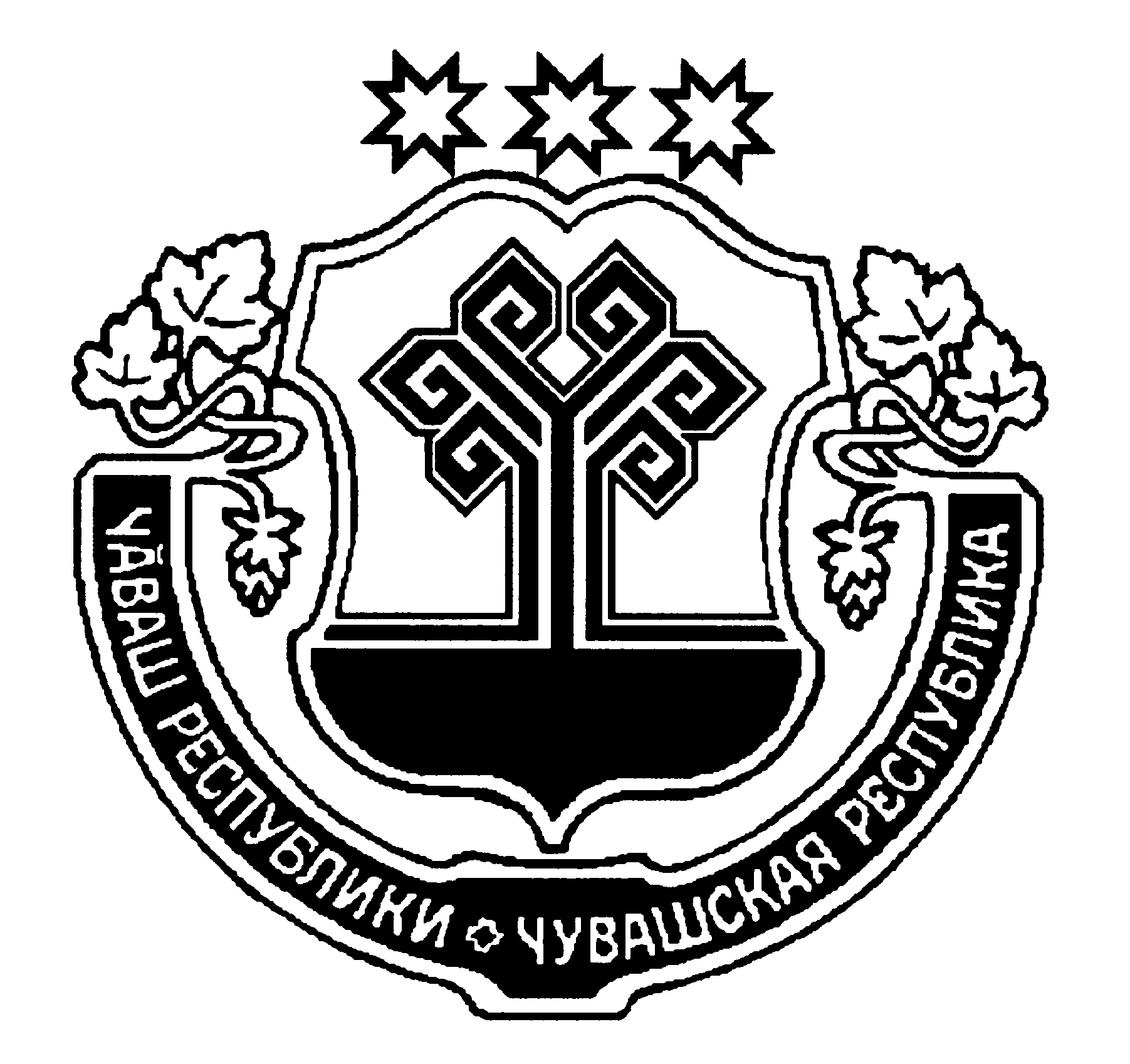 «Об утверждении годового отчета «Об исполнении бюджета Цивильского городского поселения Цивильского района Чувашской Республики за 2019 год»В соответствии со статьей 232 Бюджетного кодекса Российской Федерации, статьей 46 Положения о бюджетном процессе в Цивильском городском поселении Цивильского района Чувашской Республики,  Собрание депутатов  Цивильского городского  поселения  Цивильского района Чувашской Республики РЕШИЛО:             1. Утвердить годовой отчет «Об исполнении бюджета Цивильского городского поселения  Цивильского района Чувашской Республики за 2019 год» по доходам в сумме 64233524,45 рублей, по расходам в сумме 63986930,00 рублей, с профицитом бюджета в сумме 246594,45 рублей.2. Утвердить доходы по кодам классификации доходов по видам, подвидам доходов классификации операций сектора государственного управления согласно приложению № 1.3. Утвердить расходы бюджета по подведомственной  структуре расходов по разделам, подразделам классификации расходов согласно приложению № 2.4.  Утвердить источники финансирования дефицита (профицита) бюджета по кодам источников финансирования, по кодам групп, подгрупп, статей, видов источников согласно приложению № 3.Председатель Собрания депутатов  Цивильского городскогопоселения Цивильского района                                                                           В.П.Николаев                                               ЧАВАШ РЕСПУБЛИКИÇĚРПУ   РАЙОНЧУВАШСКАЯ РЕСПУБЛИКАЦИВИЛЬСКИЙ РАЙОНÇĚРПУ ХУЛИ  ПОСЕЛЕНИЙĚНДЕПУТАТСЕН ПУХАВĚЙЫШАНУ2020 Ç утӑ 31–мӗшӗ 06/1 №Çӗрпу хулиСОБРАНИЕ ДЕПУТАТОВЦИВИЛЬСКОГО  ГОРОДСКОГО ПОСЕЛЕНИЯРЕШЕНИЕ31 июля 2020 г. № 06/1город ЦивильскПриложение № 1Приложение № 1Приложение № 1Приложение № 1Приложение № 1Приложение № 1Приложение № 1Приложение № 1Приложение № 1Приложение № 1Приложение № 1Приложение № 1Приложение № 1Приложение № 1Приложение № 1Приложение № 1Приложение № 1к решению Собрания депутатов Цивильскогок решению Собрания депутатов Цивильскогок решению Собрания депутатов Цивильскогок решению Собрания депутатов Цивильскогок решению Собрания депутатов Цивильскогок решению Собрания депутатов Цивильскогок решению Собрания депутатов Цивильскогок решению Собрания депутатов Цивильскогок решению Собрания депутатов Цивильскогок решению Собрания депутатов Цивильскогок решению Собрания депутатов Цивильскогок решению Собрания депутатов Цивильскогок решению Собрания депутатов Цивильскогок решению Собрания депутатов Цивильскогок решению Собрания депутатов Цивильскогок решению Собрания депутатов Цивильскогок решению Собрания депутатов Цивильскогогородского поселения Цивильского района от 31.07.2020 г. №  06/1городского поселения Цивильского района от 31.07.2020 г. №  06/1городского поселения Цивильского района от 31.07.2020 г. №  06/1городского поселения Цивильского района от 31.07.2020 г. №  06/1городского поселения Цивильского района от 31.07.2020 г. №  06/1городского поселения Цивильского района от 31.07.2020 г. №  06/1городского поселения Цивильского района от 31.07.2020 г. №  06/1городского поселения Цивильского района от 31.07.2020 г. №  06/1городского поселения Цивильского района от 31.07.2020 г. №  06/1городского поселения Цивильского района от 31.07.2020 г. №  06/1городского поселения Цивильского района от 31.07.2020 г. №  06/1городского поселения Цивильского района от 31.07.2020 г. №  06/1городского поселения Цивильского района от 31.07.2020 г. №  06/1городского поселения Цивильского района от 31.07.2020 г. №  06/1городского поселения Цивильского района от 31.07.2020 г. №  06/1городского поселения Цивильского района от 31.07.2020 г. №  06/1городского поселения Цивильского района от 31.07.2020 г. №  06/1городского поселения Цивильского района от 31.07.2020 г. №  06/1"Об утверждении годового отчета "Об исполнении бюджета Цивильского"Об утверждении годового отчета "Об исполнении бюджета Цивильского"Об утверждении годового отчета "Об исполнении бюджета Цивильского"Об утверждении годового отчета "Об исполнении бюджета Цивильского"Об утверждении годового отчета "Об исполнении бюджета Цивильского"Об утверждении годового отчета "Об исполнении бюджета Цивильского"Об утверждении годового отчета "Об исполнении бюджета Цивильского"Об утверждении годового отчета "Об исполнении бюджета Цивильского"Об утверждении годового отчета "Об исполнении бюджета Цивильского"Об утверждении годового отчета "Об исполнении бюджета Цивильского"Об утверждении годового отчета "Об исполнении бюджета Цивильского"Об утверждении годового отчета "Об исполнении бюджета Цивильского"Об утверждении годового отчета "Об исполнении бюджета Цивильского"Об утверждении годового отчета "Об исполнении бюджета Цивильского"Об утверждении годового отчета "Об исполнении бюджета Цивильского"Об утверждении годового отчета "Об исполнении бюджета Цивильского"Об утверждении годового отчета "Об исполнении бюджета Цивильского"Об утверждении годового отчета "Об исполнении бюджета Цивильскогогородского поселения Цивильского района за 2019 год"городского поселения Цивильского района за 2019 год"городского поселения Цивильского района за 2019 год"городского поселения Цивильского района за 2019 год"городского поселения Цивильского района за 2019 год"городского поселения Цивильского района за 2019 год"городского поселения Цивильского района за 2019 год"городского поселения Цивильского района за 2019 год"городского поселения Цивильского района за 2019 год"городского поселения Цивильского района за 2019 год"городского поселения Цивильского района за 2019 год"городского поселения Цивильского района за 2019 год"городского поселения Цивильского района за 2019 год"городского поселения Цивильского района за 2019 год"городского поселения Цивильского района за 2019 год"городского поселения Цивильского района за 2019 год"городского поселения Цивильского района за 2019 год"городского поселения Цивильского района за 2019 год"ДОХОДЫДОХОДЫДОХОДЫДОХОДЫДОХОДЫДОХОДЫДОХОДЫДОХОДЫбюджета Цивильского городского поселения Цивильского района за 2019 годбюджета Цивильского городского поселения Цивильского района за 2019 годбюджета Цивильского городского поселения Цивильского района за 2019 годбюджета Цивильского городского поселения Цивильского района за 2019 годбюджета Цивильского городского поселения Цивильского района за 2019 годбюджета Цивильского городского поселения Цивильского района за 2019 годбюджета Цивильского городского поселения Цивильского района за 2019 годбюджета Цивильского городского поселения Цивильского района за 2019 годбюджета Цивильского городского поселения Цивильского района за 2019 годбюджета Цивильского городского поселения Цивильского района за 2019 годбюджета Цивильского городского поселения Цивильского района за 2019 годбюджета Цивильского городского поселения Цивильского района за 2019 годбюджета Цивильского городского поселения Цивильского района за 2019 годбюджета Цивильского городского поселения Цивильского района за 2019 год(рублей)(рублей)(рублей)(рублей)Коды доходов бюджетной классификации Российской ФедерацииНаименования доходовНаименования доходовНаименования доходовНаименования доходовНаименования доходовНаименования доходовНаименования доходовНаименования доходовПлан План План План План ИсполнениеИсполнениеИсполнениеИсполнение122222222333334444100 00000 00 0000 000ДоходыДоходыДоходыДоходыДоходыДоходыДоходыДоходы40 028 900,0040 028 900,0040 028 900,0040 028 900,0040 028 900,0041 256 980,0041 256 980,0041 256 980,0041 256 980,00101 00000 00 0000 000Налоги на прибыль, доходыНалоги на прибыль, доходыНалоги на прибыль, доходыНалоги на прибыль, доходыНалоги на прибыль, доходыНалоги на прибыль, доходыНалоги на прибыль, доходыНалоги на прибыль, доходы19 684 100,0019 684 100,0019 684 100,0019 684 100,0019 684 100,0019 847 845,9319 847 845,9319 847 845,9319 847 845,93101 02010 01 0000 110Налог на доходы физических лиц с доходов, источником которых является налогвый агент, за исключением доходов, в отношении которых исчисление и уплата налога осуществляются в соответствии со статьями 227,227.1 и 228 Налогового кодекса Российской Федерации Налог на доходы физических лиц с доходов, источником которых является налогвый агент, за исключением доходов, в отношении которых исчисление и уплата налога осуществляются в соответствии со статьями 227,227.1 и 228 Налогового кодекса Российской Федерации Налог на доходы физических лиц с доходов, источником которых является налогвый агент, за исключением доходов, в отношении которых исчисление и уплата налога осуществляются в соответствии со статьями 227,227.1 и 228 Налогового кодекса Российской Федерации Налог на доходы физических лиц с доходов, источником которых является налогвый агент, за исключением доходов, в отношении которых исчисление и уплата налога осуществляются в соответствии со статьями 227,227.1 и 228 Налогового кодекса Российской Федерации Налог на доходы физических лиц с доходов, источником которых является налогвый агент, за исключением доходов, в отношении которых исчисление и уплата налога осуществляются в соответствии со статьями 227,227.1 и 228 Налогового кодекса Российской Федерации Налог на доходы физических лиц с доходов, источником которых является налогвый агент, за исключением доходов, в отношении которых исчисление и уплата налога осуществляются в соответствии со статьями 227,227.1 и 228 Налогового кодекса Российской Федерации Налог на доходы физических лиц с доходов, источником которых является налогвый агент, за исключением доходов, в отношении которых исчисление и уплата налога осуществляются в соответствии со статьями 227,227.1 и 228 Налогового кодекса Российской Федерации Налог на доходы физических лиц с доходов, источником которых является налогвый агент, за исключением доходов, в отношении которых исчисление и уплата налога осуществляются в соответствии со статьями 227,227.1 и 228 Налогового кодекса Российской Федерации 19 684 100,0019 684 100,0019 684 100,0019 684 100,0019 684 100,0019 738 409,1319 738 409,1319 738 409,1319 738 409,13101 02020 01 0000 110Налог на доходы физических лиц с доходов, полученных от осуществления деятельности физическими лицами, зарегистрированными в качестве индивидуальных предпринимателей, нотариусов, занимающихся частной практикой, адвокатов, учредивших адвокатские кабинеты, и других лиц, занимающихся частной практикой в соответствии со статьей 227 Налогового кодекса Российской ФедерацииНалог на доходы физических лиц с доходов, полученных от осуществления деятельности физическими лицами, зарегистрированными в качестве индивидуальных предпринимателей, нотариусов, занимающихся частной практикой, адвокатов, учредивших адвокатские кабинеты, и других лиц, занимающихся частной практикой в соответствии со статьей 227 Налогового кодекса Российской ФедерацииНалог на доходы физических лиц с доходов, полученных от осуществления деятельности физическими лицами, зарегистрированными в качестве индивидуальных предпринимателей, нотариусов, занимающихся частной практикой, адвокатов, учредивших адвокатские кабинеты, и других лиц, занимающихся частной практикой в соответствии со статьей 227 Налогового кодекса Российской ФедерацииНалог на доходы физических лиц с доходов, полученных от осуществления деятельности физическими лицами, зарегистрированными в качестве индивидуальных предпринимателей, нотариусов, занимающихся частной практикой, адвокатов, учредивших адвокатские кабинеты, и других лиц, занимающихся частной практикой в соответствии со статьей 227 Налогового кодекса Российской ФедерацииНалог на доходы физических лиц с доходов, полученных от осуществления деятельности физическими лицами, зарегистрированными в качестве индивидуальных предпринимателей, нотариусов, занимающихся частной практикой, адвокатов, учредивших адвокатские кабинеты, и других лиц, занимающихся частной практикой в соответствии со статьей 227 Налогового кодекса Российской ФедерацииНалог на доходы физических лиц с доходов, полученных от осуществления деятельности физическими лицами, зарегистрированными в качестве индивидуальных предпринимателей, нотариусов, занимающихся частной практикой, адвокатов, учредивших адвокатские кабинеты, и других лиц, занимающихся частной практикой в соответствии со статьей 227 Налогового кодекса Российской ФедерацииНалог на доходы физических лиц с доходов, полученных от осуществления деятельности физическими лицами, зарегистрированными в качестве индивидуальных предпринимателей, нотариусов, занимающихся частной практикой, адвокатов, учредивших адвокатские кабинеты, и других лиц, занимающихся частной практикой в соответствии со статьей 227 Налогового кодекса Российской ФедерацииНалог на доходы физических лиц с доходов, полученных от осуществления деятельности физическими лицами, зарегистрированными в качестве индивидуальных предпринимателей, нотариусов, занимающихся частной практикой, адвокатов, учредивших адвокатские кабинеты, и других лиц, занимающихся частной практикой в соответствии со статьей 227 Налогового кодекса Российской Федерации48 095,9848 095,9848 095,9848 095,98101 02030 01 0000 110Налог на доходы физических лиц с доходов, полученных физическими лицами в соответствии со статьей 228 Налогового кодекса Российской ФедерацииНалог на доходы физических лиц с доходов, полученных физическими лицами в соответствии со статьей 228 Налогового кодекса Российской ФедерацииНалог на доходы физических лиц с доходов, полученных физическими лицами в соответствии со статьей 228 Налогового кодекса Российской ФедерацииНалог на доходы физических лиц с доходов, полученных физическими лицами в соответствии со статьей 228 Налогового кодекса Российской ФедерацииНалог на доходы физических лиц с доходов, полученных физическими лицами в соответствии со статьей 228 Налогового кодекса Российской ФедерацииНалог на доходы физических лиц с доходов, полученных физическими лицами в соответствии со статьей 228 Налогового кодекса Российской ФедерацииНалог на доходы физических лиц с доходов, полученных физическими лицами в соответствии со статьей 228 Налогового кодекса Российской ФедерацииНалог на доходы физических лиц с доходов, полученных физическими лицами в соответствии со статьей 228 Налогового кодекса Российской Федерации60 065,6960 065,6960 065,6960 065,69101 02050 01 0000 110Налог на доходы физических лиц с сумм прибыли контролируемой иностранной компании, полученной физическими лицами, признаваемыми контролирующими лицами этой компанииНалог на доходы физических лиц с сумм прибыли контролируемой иностранной компании, полученной физическими лицами, признаваемыми контролирующими лицами этой компанииНалог на доходы физических лиц с сумм прибыли контролируемой иностранной компании, полученной физическими лицами, признаваемыми контролирующими лицами этой компанииНалог на доходы физических лиц с сумм прибыли контролируемой иностранной компании, полученной физическими лицами, признаваемыми контролирующими лицами этой компанииНалог на доходы физических лиц с сумм прибыли контролируемой иностранной компании, полученной физическими лицами, признаваемыми контролирующими лицами этой компанииНалог на доходы физических лиц с сумм прибыли контролируемой иностранной компании, полученной физическими лицами, признаваемыми контролирующими лицами этой компанииНалог на доходы физических лиц с сумм прибыли контролируемой иностранной компании, полученной физическими лицами, признаваемыми контролирующими лицами этой компанииНалог на доходы физических лиц с сумм прибыли контролируемой иностранной компании, полученной физическими лицами, признаваемыми контролирующими лицами этой компании1 275,131 275,131 275,131 275,13103 00000 00 0000 000Налоги на товары (работы, услуги), реализуемые на территории Российской Федерации Налоги на товары (работы, услуги), реализуемые на территории Российской Федерации Налоги на товары (работы, услуги), реализуемые на территории Российской Федерации Налоги на товары (работы, услуги), реализуемые на территории Российской Федерации Налоги на товары (работы, услуги), реализуемые на территории Российской Федерации Налоги на товары (работы, услуги), реализуемые на территории Российской Федерации Налоги на товары (работы, услуги), реализуемые на территории Российской Федерации Налоги на товары (работы, услуги), реализуемые на территории Российской Федерации 870 000,00870 000,00870 000,00870 000,00870 000,001 023 293,041 023 293,041 023 293,041 023 293,04103 02231 01 0000 110Доходы от уплаты акцизов на дизельное топливо, подлежащие распределению между бюджетами субъектов Российской Федерации  и местными бюджетами с учетом установленных дифференцированных нормативов отчислений в местные бюджетыДоходы от уплаты акцизов на дизельное топливо, подлежащие распределению между бюджетами субъектов Российской Федерации  и местными бюджетами с учетом установленных дифференцированных нормативов отчислений в местные бюджетыДоходы от уплаты акцизов на дизельное топливо, подлежащие распределению между бюджетами субъектов Российской Федерации  и местными бюджетами с учетом установленных дифференцированных нормативов отчислений в местные бюджетыДоходы от уплаты акцизов на дизельное топливо, подлежащие распределению между бюджетами субъектов Российской Федерации  и местными бюджетами с учетом установленных дифференцированных нормативов отчислений в местные бюджетыДоходы от уплаты акцизов на дизельное топливо, подлежащие распределению между бюджетами субъектов Российской Федерации  и местными бюджетами с учетом установленных дифференцированных нормативов отчислений в местные бюджетыДоходы от уплаты акцизов на дизельное топливо, подлежащие распределению между бюджетами субъектов Российской Федерации  и местными бюджетами с учетом установленных дифференцированных нормативов отчислений в местные бюджетыДоходы от уплаты акцизов на дизельное топливо, подлежащие распределению между бюджетами субъектов Российской Федерации  и местными бюджетами с учетом установленных дифференцированных нормативов отчислений в местные бюджетыДоходы от уплаты акцизов на дизельное топливо, подлежащие распределению между бюджетами субъектов Российской Федерации  и местными бюджетами с учетом установленных дифференцированных нормативов отчислений в местные бюджеты379 000,00379 000,00379 000,00379 000,00379 000,00465 785,76465 785,76465 785,76465 785,76103 02241 01 0000 110Доходы от уплаты акцизов на моторные масла для дизельных и (или) карбюраторных (инжнекторных) двигателей, подлежащие распределению между бюджетами субъектов Российской Федерации  и местными бюджетами с учетом установленных дифференцированных нормативов отчислений в местные бюджетыДоходы от уплаты акцизов на моторные масла для дизельных и (или) карбюраторных (инжнекторных) двигателей, подлежащие распределению между бюджетами субъектов Российской Федерации  и местными бюджетами с учетом установленных дифференцированных нормативов отчислений в местные бюджетыДоходы от уплаты акцизов на моторные масла для дизельных и (или) карбюраторных (инжнекторных) двигателей, подлежащие распределению между бюджетами субъектов Российской Федерации  и местными бюджетами с учетом установленных дифференцированных нормативов отчислений в местные бюджетыДоходы от уплаты акцизов на моторные масла для дизельных и (или) карбюраторных (инжнекторных) двигателей, подлежащие распределению между бюджетами субъектов Российской Федерации  и местными бюджетами с учетом установленных дифференцированных нормативов отчислений в местные бюджетыДоходы от уплаты акцизов на моторные масла для дизельных и (или) карбюраторных (инжнекторных) двигателей, подлежащие распределению между бюджетами субъектов Российской Федерации  и местными бюджетами с учетом установленных дифференцированных нормативов отчислений в местные бюджетыДоходы от уплаты акцизов на моторные масла для дизельных и (или) карбюраторных (инжнекторных) двигателей, подлежащие распределению между бюджетами субъектов Российской Федерации  и местными бюджетами с учетом установленных дифференцированных нормативов отчислений в местные бюджетыДоходы от уплаты акцизов на моторные масла для дизельных и (или) карбюраторных (инжнекторных) двигателей, подлежащие распределению между бюджетами субъектов Российской Федерации  и местными бюджетами с учетом установленных дифференцированных нормативов отчислений в местные бюджетыДоходы от уплаты акцизов на моторные масла для дизельных и (или) карбюраторных (инжнекторных) двигателей, подлежащие распределению между бюджетами субъектов Российской Федерации  и местными бюджетами с учетом установленных дифференцированных нормативов отчислений в местные бюджеты11 000,0011 000,0011 000,0011 000,0011 000,003 423,643 423,643 423,643 423,64103 02251 01 0000 110Доходы от уплаты акцизов на автомобильный бензин, подлежащие распределению между бюджетами субъектов Российской Федерации  и местными бюджетами с учетом установленных дифференцированных нормативов отчислений в местные бюджетыДоходы от уплаты акцизов на автомобильный бензин, подлежащие распределению между бюджетами субъектов Российской Федерации  и местными бюджетами с учетом установленных дифференцированных нормативов отчислений в местные бюджетыДоходы от уплаты акцизов на автомобильный бензин, подлежащие распределению между бюджетами субъектов Российской Федерации  и местными бюджетами с учетом установленных дифференцированных нормативов отчислений в местные бюджетыДоходы от уплаты акцизов на автомобильный бензин, подлежащие распределению между бюджетами субъектов Российской Федерации  и местными бюджетами с учетом установленных дифференцированных нормативов отчислений в местные бюджетыДоходы от уплаты акцизов на автомобильный бензин, подлежащие распределению между бюджетами субъектов Российской Федерации  и местными бюджетами с учетом установленных дифференцированных нормативов отчислений в местные бюджетыДоходы от уплаты акцизов на автомобильный бензин, подлежащие распределению между бюджетами субъектов Российской Федерации  и местными бюджетами с учетом установленных дифференцированных нормативов отчислений в местные бюджетыДоходы от уплаты акцизов на автомобильный бензин, подлежащие распределению между бюджетами субъектов Российской Федерации  и местными бюджетами с учетом установленных дифференцированных нормативов отчислений в местные бюджетыДоходы от уплаты акцизов на автомобильный бензин, подлежащие распределению между бюджетами субъектов Российской Федерации  и местными бюджетами с учетом установленных дифференцированных нормативов отчислений в местные бюджеты480 000,00480 000,00480 000,00480 000,00480 000,00622 291,35622 291,35622 291,35622 291,35103 02261 01 0000 110Доходы от уплаты акцизов на прямогонный бензин, подлежащие распределению между бюджетами субъектов Российской Федерации  и местными бюджетами с учетом установленных дифференцированных нормативов отчислений в местные бюджетыДоходы от уплаты акцизов на прямогонный бензин, подлежащие распределению между бюджетами субъектов Российской Федерации  и местными бюджетами с учетом установленных дифференцированных нормативов отчислений в местные бюджетыДоходы от уплаты акцизов на прямогонный бензин, подлежащие распределению между бюджетами субъектов Российской Федерации  и местными бюджетами с учетом установленных дифференцированных нормативов отчислений в местные бюджетыДоходы от уплаты акцизов на прямогонный бензин, подлежащие распределению между бюджетами субъектов Российской Федерации  и местными бюджетами с учетом установленных дифференцированных нормативов отчислений в местные бюджетыДоходы от уплаты акцизов на прямогонный бензин, подлежащие распределению между бюджетами субъектов Российской Федерации  и местными бюджетами с учетом установленных дифференцированных нормативов отчислений в местные бюджетыДоходы от уплаты акцизов на прямогонный бензин, подлежащие распределению между бюджетами субъектов Российской Федерации  и местными бюджетами с учетом установленных дифференцированных нормативов отчислений в местные бюджетыДоходы от уплаты акцизов на прямогонный бензин, подлежащие распределению между бюджетами субъектов Российской Федерации  и местными бюджетами с учетом установленных дифференцированных нормативов отчислений в местные бюджетыДоходы от уплаты акцизов на прямогонный бензин, подлежащие распределению между бюджетами субъектов Российской Федерации  и местными бюджетами с учетом установленных дифференцированных нормативов отчислений в местные бюджеты-68 207,71-68 207,71-68 207,71-68 207,71105 00000 00 0000 000НАЛОГИ НА СОВОКУПНЫЙ ДОХОДНАЛОГИ НА СОВОКУПНЫЙ ДОХОДНАЛОГИ НА СОВОКУПНЫЙ ДОХОДНАЛОГИ НА СОВОКУПНЫЙ ДОХОДНАЛОГИ НА СОВОКУПНЫЙ ДОХОДНАЛОГИ НА СОВОКУПНЫЙ ДОХОДНАЛОГИ НА СОВОКУПНЫЙ ДОХОДНАЛОГИ НА СОВОКУПНЫЙ ДОХОД4 700,004 700,004 700,004 700,004 700,004 799,494 799,494 799,494 799,49105 03010 01 0000 110Единый сельскохозяйственный налогЕдиный сельскохозяйственный налогЕдиный сельскохозяйственный налогЕдиный сельскохозяйственный налогЕдиный сельскохозяйственный налогЕдиный сельскохозяйственный налогЕдиный сельскохозяйственный налогЕдиный сельскохозяйственный налог4 700,004 700,004 700,004 700,004 700,004 799,494 799,494 799,494 799,49106 00000 00 0000 000Налоги на имуществоНалоги на имуществоНалоги на имуществоНалоги на имуществоНалоги на имуществоНалоги на имуществоНалоги на имуществоНалоги на имущество9 223 500,009 223 500,009 223 500,009 223 500,009 223 500,009 530 619,859 530 619,859 530 619,859 530 619,85106 01030 10 0000 110Налог на имущество физических лиц, взимаемый по ставкам, применяемым к объектам налогообложения, расположенным в границах сельских поселений Налог на имущество физических лиц, взимаемый по ставкам, применяемым к объектам налогообложения, расположенным в границах сельских поселений Налог на имущество физических лиц, взимаемый по ставкам, применяемым к объектам налогообложения, расположенным в границах сельских поселений Налог на имущество физических лиц, взимаемый по ставкам, применяемым к объектам налогообложения, расположенным в границах сельских поселений Налог на имущество физических лиц, взимаемый по ставкам, применяемым к объектам налогообложения, расположенным в границах сельских поселений Налог на имущество физических лиц, взимаемый по ставкам, применяемым к объектам налогообложения, расположенным в границах сельских поселений Налог на имущество физических лиц, взимаемый по ставкам, применяемым к объектам налогообложения, расположенным в границах сельских поселений Налог на имущество физических лиц, взимаемый по ставкам, применяемым к объектам налогообложения, расположенным в границах сельских поселений 2 090 000,002 090 000,002 090 000,002 090 000,002 090 000,002 150 019,942 150 019,942 150 019,942 150 019,94106 06033 10 0000 110Земельный налог с организаций, обладающих земельным участком, расположенным в границах сельских поселений Земельный налог с организаций, обладающих земельным участком, расположенным в границах сельских поселений Земельный налог с организаций, обладающих земельным участком, расположенным в границах сельских поселений Земельный налог с организаций, обладающих земельным участком, расположенным в границах сельских поселений Земельный налог с организаций, обладающих земельным участком, расположенным в границах сельских поселений Земельный налог с организаций, обладающих земельным участком, расположенным в границах сельских поселений Земельный налог с организаций, обладающих земельным участком, расположенным в границах сельских поселений Земельный налог с организаций, обладающих земельным участком, расположенным в границах сельских поселений 4 200 000,004 200 000,004 200 000,004 200 000,004 200 000,004 515 634,434 515 634,434 515 634,434 515 634,43106 06043 10 0000 110Земельный налог с физических лиц, обладающих земельным участком, расположенным в границах сельских поселений Земельный налог с физических лиц, обладающих земельным участком, расположенным в границах сельских поселений Земельный налог с физических лиц, обладающих земельным участком, расположенным в границах сельских поселений Земельный налог с физических лиц, обладающих земельным участком, расположенным в границах сельских поселений Земельный налог с физических лиц, обладающих земельным участком, расположенным в границах сельских поселений Земельный налог с физических лиц, обладающих земельным участком, расположенным в границах сельских поселений Земельный налог с физических лиц, обладающих земельным участком, расположенным в границах сельских поселений Земельный налог с физических лиц, обладающих земельным участком, расположенным в границах сельских поселений 2 933 500,002 933 500,002 933 500,002 933 500,002 933 500,002 864 965,482 864 965,482 864 965,482 864 965,48111 00000 00 0000 000ДОХОДЫ ОТ ИСПОЛЬЗОВАНИЯ ИМУЩЕСТВА, НАХОДЯЩЕГОСЯ В ГОСУДАРСТВЕННОЙ И МУНИЦИПАЛЬНОЙ СОБСТВЕННОСТИДОХОДЫ ОТ ИСПОЛЬЗОВАНИЯ ИМУЩЕСТВА, НАХОДЯЩЕГОСЯ В ГОСУДАРСТВЕННОЙ И МУНИЦИПАЛЬНОЙ СОБСТВЕННОСТИДОХОДЫ ОТ ИСПОЛЬЗОВАНИЯ ИМУЩЕСТВА, НАХОДЯЩЕГОСЯ В ГОСУДАРСТВЕННОЙ И МУНИЦИПАЛЬНОЙ СОБСТВЕННОСТИДОХОДЫ ОТ ИСПОЛЬЗОВАНИЯ ИМУЩЕСТВА, НАХОДЯЩЕГОСЯ В ГОСУДАРСТВЕННОЙ И МУНИЦИПАЛЬНОЙ СОБСТВЕННОСТИДОХОДЫ ОТ ИСПОЛЬЗОВАНИЯ ИМУЩЕСТВА, НАХОДЯЩЕГОСЯ В ГОСУДАРСТВЕННОЙ И МУНИЦИПАЛЬНОЙ СОБСТВЕННОСТИДОХОДЫ ОТ ИСПОЛЬЗОВАНИЯ ИМУЩЕСТВА, НАХОДЯЩЕГОСЯ В ГОСУДАРСТВЕННОЙ И МУНИЦИПАЛЬНОЙ СОБСТВЕННОСТИДОХОДЫ ОТ ИСПОЛЬЗОВАНИЯ ИМУЩЕСТВА, НАХОДЯЩЕГОСЯ В ГОСУДАРСТВЕННОЙ И МУНИЦИПАЛЬНОЙ СОБСТВЕННОСТИДОХОДЫ ОТ ИСПОЛЬЗОВАНИЯ ИМУЩЕСТВА, НАХОДЯЩЕГОСЯ В ГОСУДАРСТВЕННОЙ И МУНИЦИПАЛЬНОЙ СОБСТВЕННОСТИ1 700 800,001 700 800,001 700 800,001 700 800,001 700 800,001 743 309,511 743 309,511 743 309,511 743 309,51111 05013 13 0000 120Доходы, получаемые в виде арендной платы за земельные участки, государственная собственность на которые не разграничена и которые расположены в границах городских поселений, а также средства от продажи права на заключение договоров аренды указанных земельных участковДоходы, получаемые в виде арендной платы за земельные участки, государственная собственность на которые не разграничена и которые расположены в границах городских поселений, а также средства от продажи права на заключение договоров аренды указанных земельных участковДоходы, получаемые в виде арендной платы за земельные участки, государственная собственность на которые не разграничена и которые расположены в границах городских поселений, а также средства от продажи права на заключение договоров аренды указанных земельных участковДоходы, получаемые в виде арендной платы за земельные участки, государственная собственность на которые не разграничена и которые расположены в границах городских поселений, а также средства от продажи права на заключение договоров аренды указанных земельных участковДоходы, получаемые в виде арендной платы за земельные участки, государственная собственность на которые не разграничена и которые расположены в границах городских поселений, а также средства от продажи права на заключение договоров аренды указанных земельных участковДоходы, получаемые в виде арендной платы за земельные участки, государственная собственность на которые не разграничена и которые расположены в границах городских поселений, а также средства от продажи права на заключение договоров аренды указанных земельных участковДоходы, получаемые в виде арендной платы за земельные участки, государственная собственность на которые не разграничена и которые расположены в границах городских поселений, а также средства от продажи права на заключение договоров аренды указанных земельных участковДоходы, получаемые в виде арендной платы за земельные участки, государственная собственность на которые не разграничена и которые расположены в границах городских поселений, а также средства от продажи права на заключение договоров аренды указанных земельных участков1 150 600,001 150 600,001 150 600,001 150 600,001 150 600,001 193 032,031 193 032,031 193 032,031 193 032,03111 05025 13 0000 120Доходы, получаемые в виде арендной платы, а также средства от продажи права на заключение договоров аренды за земли, находящиеся в собственности городских поселений (за исключением земельных участков муниципальных бюджетных и автономных учреждений)Доходы, получаемые в виде арендной платы, а также средства от продажи права на заключение договоров аренды за земли, находящиеся в собственности городских поселений (за исключением земельных участков муниципальных бюджетных и автономных учреждений)Доходы, получаемые в виде арендной платы, а также средства от продажи права на заключение договоров аренды за земли, находящиеся в собственности городских поселений (за исключением земельных участков муниципальных бюджетных и автономных учреждений)Доходы, получаемые в виде арендной платы, а также средства от продажи права на заключение договоров аренды за земли, находящиеся в собственности городских поселений (за исключением земельных участков муниципальных бюджетных и автономных учреждений)Доходы, получаемые в виде арендной платы, а также средства от продажи права на заключение договоров аренды за земли, находящиеся в собственности городских поселений (за исключением земельных участков муниципальных бюджетных и автономных учреждений)Доходы, получаемые в виде арендной платы, а также средства от продажи права на заключение договоров аренды за земли, находящиеся в собственности городских поселений (за исключением земельных участков муниципальных бюджетных и автономных учреждений)Доходы, получаемые в виде арендной платы, а также средства от продажи права на заключение договоров аренды за земли, находящиеся в собственности городских поселений (за исключением земельных участков муниципальных бюджетных и автономных учреждений)Доходы, получаемые в виде арендной платы, а также средства от продажи права на заключение договоров аренды за земли, находящиеся в собственности городских поселений (за исключением земельных участков муниципальных бюджетных и автономных учреждений)199 800,00199 800,00199 800,00199 800,00199 800,00199 838,68199 838,68199 838,68199 838,68111 09045 13 0000 120Прочие поступления от использования имущества, находящегося в собственности городских поселений (за исключением имущества муниципальных бюджетных и автономных учреждений, а также имущества муниципальных унитарных предприятий, в том числе казенных)Прочие поступления от использования имущества, находящегося в собственности городских поселений (за исключением имущества муниципальных бюджетных и автономных учреждений, а также имущества муниципальных унитарных предприятий, в том числе казенных)Прочие поступления от использования имущества, находящегося в собственности городских поселений (за исключением имущества муниципальных бюджетных и автономных учреждений, а также имущества муниципальных унитарных предприятий, в том числе казенных)Прочие поступления от использования имущества, находящегося в собственности городских поселений (за исключением имущества муниципальных бюджетных и автономных учреждений, а также имущества муниципальных унитарных предприятий, в том числе казенных)Прочие поступления от использования имущества, находящегося в собственности городских поселений (за исключением имущества муниципальных бюджетных и автономных учреждений, а также имущества муниципальных унитарных предприятий, в том числе казенных)Прочие поступления от использования имущества, находящегося в собственности городских поселений (за исключением имущества муниципальных бюджетных и автономных учреждений, а также имущества муниципальных унитарных предприятий, в том числе казенных)Прочие поступления от использования имущества, находящегося в собственности городских поселений (за исключением имущества муниципальных бюджетных и автономных учреждений, а также имущества муниципальных унитарных предприятий, в том числе казенных)Прочие поступления от использования имущества, находящегося в собственности городских поселений (за исключением имущества муниципальных бюджетных и автономных учреждений, а также имущества муниципальных унитарных предприятий, в том числе казенных)350 400,00350 400,00350 400,00350 400,00350 400,00350 438,80350 438,80350 438,80350 438,80113 00000 00 0000 000ДОХОДЫ ОТ ОКАЗАНИЯ ПЛАТНЫХ УСЛУГ И КОМПЕНСАЦИИ ЗАТРАТ ГОСУДАРТСВАДОХОДЫ ОТ ОКАЗАНИЯ ПЛАТНЫХ УСЛУГ И КОМПЕНСАЦИИ ЗАТРАТ ГОСУДАРТСВАДОХОДЫ ОТ ОКАЗАНИЯ ПЛАТНЫХ УСЛУГ И КОМПЕНСАЦИИ ЗАТРАТ ГОСУДАРТСВАДОХОДЫ ОТ ОКАЗАНИЯ ПЛАТНЫХ УСЛУГ И КОМПЕНСАЦИИ ЗАТРАТ ГОСУДАРТСВАДОХОДЫ ОТ ОКАЗАНИЯ ПЛАТНЫХ УСЛУГ И КОМПЕНСАЦИИ ЗАТРАТ ГОСУДАРТСВАДОХОДЫ ОТ ОКАЗАНИЯ ПЛАТНЫХ УСЛУГ И КОМПЕНСАЦИИ ЗАТРАТ ГОСУДАРТСВАДОХОДЫ ОТ ОКАЗАНИЯ ПЛАТНЫХ УСЛУГ И КОМПЕНСАЦИИ ЗАТРАТ ГОСУДАРТСВАДОХОДЫ ОТ ОКАЗАНИЯ ПЛАТНЫХ УСЛУГ И КОМПЕНСАЦИИ ЗАТРАТ ГОСУДАРТСВА418 100,00418 100,00418 100,00418 100,00418 100,00418 180,60418 180,60418 180,60418 180,60113 02065 13 0000 130Доходы, поступающие в порядке возмещения расходов, понесенных в связи с эксплуатацией имущества городских поселенийДоходы, поступающие в порядке возмещения расходов, понесенных в связи с эксплуатацией имущества городских поселенийДоходы, поступающие в порядке возмещения расходов, понесенных в связи с эксплуатацией имущества городских поселенийДоходы, поступающие в порядке возмещения расходов, понесенных в связи с эксплуатацией имущества городских поселенийДоходы, поступающие в порядке возмещения расходов, понесенных в связи с эксплуатацией имущества городских поселенийДоходы, поступающие в порядке возмещения расходов, понесенных в связи с эксплуатацией имущества городских поселенийДоходы, поступающие в порядке возмещения расходов, понесенных в связи с эксплуатацией имущества городских поселенийДоходы, поступающие в порядке возмещения расходов, понесенных в связи с эксплуатацией имущества городских поселений37 200,0037 200,0037 200,0037 200,0037 200,0037 244,9937 244,9937 244,9937 244,99113 02995 13 0000 130Прочие доходы от компенсации затрат бюджетов городскихпоселенийПрочие доходы от компенсации затрат бюджетов городскихпоселенийПрочие доходы от компенсации затрат бюджетов городскихпоселенийПрочие доходы от компенсации затрат бюджетов городскихпоселенийПрочие доходы от компенсации затрат бюджетов городскихпоселенийПрочие доходы от компенсации затрат бюджетов городскихпоселенийПрочие доходы от компенсации затрат бюджетов городскихпоселенийПрочие доходы от компенсации затрат бюджетов городскихпоселений380 900,00380 900,00380 900,00380 900,00380 900,00380 935,61380 935,61380 935,61380 935,61114 00000 00 0000 000ДОХОДЫ ОТ ПРОДАЖИ МАТЕРИАЛЬНЫХ И НЕМАТЕРИАЛЬНЫХ АКТИВОВДОХОДЫ ОТ ПРОДАЖИ МАТЕРИАЛЬНЫХ И НЕМАТЕРИАЛЬНЫХ АКТИВОВДОХОДЫ ОТ ПРОДАЖИ МАТЕРИАЛЬНЫХ И НЕМАТЕРИАЛЬНЫХ АКТИВОВДОХОДЫ ОТ ПРОДАЖИ МАТЕРИАЛЬНЫХ И НЕМАТЕРИАЛЬНЫХ АКТИВОВДОХОДЫ ОТ ПРОДАЖИ МАТЕРИАЛЬНЫХ И НЕМАТЕРИАЛЬНЫХ АКТИВОВДОХОДЫ ОТ ПРОДАЖИ МАТЕРИАЛЬНЫХ И НЕМАТЕРИАЛЬНЫХ АКТИВОВДОХОДЫ ОТ ПРОДАЖИ МАТЕРИАЛЬНЫХ И НЕМАТЕРИАЛЬНЫХ АКТИВОВДОХОДЫ ОТ ПРОДАЖИ МАТЕРИАЛЬНЫХ И НЕМАТЕРИАЛЬНЫХ АКТИВОВ8 000 200,008 000 200,008 000 200,008 000 200,008 000 200,008 498 424,588 498 424,588 498 424,588 498 424,58114 02053 13 0000 410Доходы от реализации иного имущества, находящегося в собственности городских поселений (за исключением имущества муниципальных бюджетных и автономных учреждений, а также имущества муниципальных унитарных предприятий, в том числе казенных), в части реализации основных средств по указанному имуществуДоходы от реализации иного имущества, находящегося в собственности городских поселений (за исключением имущества муниципальных бюджетных и автономных учреждений, а также имущества муниципальных унитарных предприятий, в том числе казенных), в части реализации основных средств по указанному имуществуДоходы от реализации иного имущества, находящегося в собственности городских поселений (за исключением имущества муниципальных бюджетных и автономных учреждений, а также имущества муниципальных унитарных предприятий, в том числе казенных), в части реализации основных средств по указанному имуществуДоходы от реализации иного имущества, находящегося в собственности городских поселений (за исключением имущества муниципальных бюджетных и автономных учреждений, а также имущества муниципальных унитарных предприятий, в том числе казенных), в части реализации основных средств по указанному имуществуДоходы от реализации иного имущества, находящегося в собственности городских поселений (за исключением имущества муниципальных бюджетных и автономных учреждений, а также имущества муниципальных унитарных предприятий, в том числе казенных), в части реализации основных средств по указанному имуществуДоходы от реализации иного имущества, находящегося в собственности городских поселений (за исключением имущества муниципальных бюджетных и автономных учреждений, а также имущества муниципальных унитарных предприятий, в том числе казенных), в части реализации основных средств по указанному имуществуДоходы от реализации иного имущества, находящегося в собственности городских поселений (за исключением имущества муниципальных бюджетных и автономных учреждений, а также имущества муниципальных унитарных предприятий, в том числе казенных), в части реализации основных средств по указанному имуществуДоходы от реализации иного имущества, находящегося в собственности городских поселений (за исключением имущества муниципальных бюджетных и автономных учреждений, а также имущества муниципальных унитарных предприятий, в том числе казенных), в части реализации основных средств по указанному имуществу1 000 000,001 000 000,001 000 000,001 000 000,001 000 000,001 000 000,001 000 000,001 000 000,001 000 000,00114 02053 13 0000 440Доходы от реализации иного имущества, находящегося в собственности городских поселений (за исключением имущества муниципальных бюджетных и автономных учреждений, а также имущества муниципальных унитарных предприятий, в том числе казенных), в части реализации материальных запасов по указанному имуществуДоходы от реализации иного имущества, находящегося в собственности городских поселений (за исключением имущества муниципальных бюджетных и автономных учреждений, а также имущества муниципальных унитарных предприятий, в том числе казенных), в части реализации материальных запасов по указанному имуществуДоходы от реализации иного имущества, находящегося в собственности городских поселений (за исключением имущества муниципальных бюджетных и автономных учреждений, а также имущества муниципальных унитарных предприятий, в том числе казенных), в части реализации материальных запасов по указанному имуществуДоходы от реализации иного имущества, находящегося в собственности городских поселений (за исключением имущества муниципальных бюджетных и автономных учреждений, а также имущества муниципальных унитарных предприятий, в том числе казенных), в части реализации материальных запасов по указанному имуществуДоходы от реализации иного имущества, находящегося в собственности городских поселений (за исключением имущества муниципальных бюджетных и автономных учреждений, а также имущества муниципальных унитарных предприятий, в том числе казенных), в части реализации материальных запасов по указанному имуществуДоходы от реализации иного имущества, находящегося в собственности городских поселений (за исключением имущества муниципальных бюджетных и автономных учреждений, а также имущества муниципальных унитарных предприятий, в том числе казенных), в части реализации материальных запасов по указанному имуществуДоходы от реализации иного имущества, находящегося в собственности городских поселений (за исключением имущества муниципальных бюджетных и автономных учреждений, а также имущества муниципальных унитарных предприятий, в том числе казенных), в части реализации материальных запасов по указанному имуществуДоходы от реализации иного имущества, находящегося в собственности городских поселений (за исключением имущества муниципальных бюджетных и автономных учреждений, а также имущества муниципальных унитарных предприятий, в том числе казенных), в части реализации материальных запасов по указанному имуществу579 800,00579 800,00579 800,00579 800,00579 800,00579 818,00579 818,00579 818,00579 818,00114 06013 13 0000 430Доходы от продажи земельных участков, государственная собственность на которые не разграничена и которые расположены в границах городских поселенийДоходы от продажи земельных участков, государственная собственность на которые не разграничена и которые расположены в границах городских поселенийДоходы от продажи земельных участков, государственная собственность на которые не разграничена и которые расположены в границах городских поселенийДоходы от продажи земельных участков, государственная собственность на которые не разграничена и которые расположены в границах городских поселенийДоходы от продажи земельных участков, государственная собственность на которые не разграничена и которые расположены в границах городских поселенийДоходы от продажи земельных участков, государственная собственность на которые не разграничена и которые расположены в границах городских поселенийДоходы от продажи земельных участков, государственная собственность на которые не разграничена и которые расположены в границах городских поселенийДоходы от продажи земельных участков, государственная собственность на которые не разграничена и которые расположены в границах городских поселений1 487 500,001 487 500,001 487 500,001 487 500,001 487 500,001 837 578,561 837 578,561 837 578,561 837 578,56114 06025 13 0000 430Доходы от продажи земельных участков, находящихся в собственности городских поселений (за исключением земельных участков муниципальных бюджетных и автономных учреждений)Доходы от продажи земельных участков, находящихся в собственности городских поселений (за исключением земельных участков муниципальных бюджетных и автономных учреждений)Доходы от продажи земельных участков, находящихся в собственности городских поселений (за исключением земельных участков муниципальных бюджетных и автономных учреждений)Доходы от продажи земельных участков, находящихся в собственности городских поселений (за исключением земельных участков муниципальных бюджетных и автономных учреждений)Доходы от продажи земельных участков, находящихся в собственности городских поселений (за исключением земельных участков муниципальных бюджетных и автономных учреждений)Доходы от продажи земельных участков, находящихся в собственности городских поселений (за исключением земельных участков муниципальных бюджетных и автономных учреждений)Доходы от продажи земельных участков, находящихся в собственности городских поселений (за исключением земельных участков муниципальных бюджетных и автономных учреждений)Доходы от продажи земельных участков, находящихся в собственности городских поселений (за исключением земельных участков муниципальных бюджетных и автономных учреждений)4 932 900,004 932 900,004 932 900,004 932 900,004 932 900,005 081 028,025 081 028,025 081 028,025 081 028,02116 00000 00 0000 000ШТРАФЫ, САНКЦИИ, ВОЗМЕЩЕНИЕ УЩЕРБАШТРАФЫ, САНКЦИИ, ВОЗМЕЩЕНИЕ УЩЕРБАШТРАФЫ, САНКЦИИ, ВОЗМЕЩЕНИЕ УЩЕРБАШТРАФЫ, САНКЦИИ, ВОЗМЕЩЕНИЕ УЩЕРБАШТРАФЫ, САНКЦИИ, ВОЗМЕЩЕНИЕ УЩЕРБАШТРАФЫ, САНКЦИИ, ВОЗМЕЩЕНИЕ УЩЕРБАШТРАФЫ, САНКЦИИ, ВОЗМЕЩЕНИЕ УЩЕРБАШТРАФЫ, САНКЦИИ, ВОЗМЕЩЕНИЕ УЩЕРБА0,000,000,000,000,0047 500,0047 500,0047 500,0047 500,00116 33050 13 0000 140Денежные взыскания (штрафы) за нарушение законодательства Российской Федерации о контрактной системе в сфере закупок товаров, работ, услуг для обеспечения государственных и муниципальных нужд для нужд городских поселенийДенежные взыскания (штрафы) за нарушение законодательства Российской Федерации о контрактной системе в сфере закупок товаров, работ, услуг для обеспечения государственных и муниципальных нужд для нужд городских поселенийДенежные взыскания (штрафы) за нарушение законодательства Российской Федерации о контрактной системе в сфере закупок товаров, работ, услуг для обеспечения государственных и муниципальных нужд для нужд городских поселенийДенежные взыскания (штрафы) за нарушение законодательства Российской Федерации о контрактной системе в сфере закупок товаров, работ, услуг для обеспечения государственных и муниципальных нужд для нужд городских поселенийДенежные взыскания (штрафы) за нарушение законодательства Российской Федерации о контрактной системе в сфере закупок товаров, работ, услуг для обеспечения государственных и муниципальных нужд для нужд городских поселенийДенежные взыскания (штрафы) за нарушение законодательства Российской Федерации о контрактной системе в сфере закупок товаров, работ, услуг для обеспечения государственных и муниципальных нужд для нужд городских поселенийДенежные взыскания (штрафы) за нарушение законодательства Российской Федерации о контрактной системе в сфере закупок товаров, работ, услуг для обеспечения государственных и муниципальных нужд для нужд городских поселенийДенежные взыскания (штрафы) за нарушение законодательства Российской Федерации о контрактной системе в сфере закупок товаров, работ, услуг для обеспечения государственных и муниципальных нужд для нужд городских поселений20 000,0020 000,0020 000,0020 000,00116 90050 13 0000 140Прочие поступления от денежных взысканий (штрафов) и иных сумм в возмещение ущерба, зачисляемые в бюджеты городских поселенийПрочие поступления от денежных взысканий (штрафов) и иных сумм в возмещение ущерба, зачисляемые в бюджеты городских поселенийПрочие поступления от денежных взысканий (штрафов) и иных сумм в возмещение ущерба, зачисляемые в бюджеты городских поселенийПрочие поступления от денежных взысканий (штрафов) и иных сумм в возмещение ущерба, зачисляемые в бюджеты городских поселенийПрочие поступления от денежных взысканий (штрафов) и иных сумм в возмещение ущерба, зачисляемые в бюджеты городских поселенийПрочие поступления от денежных взысканий (штрафов) и иных сумм в возмещение ущерба, зачисляемые в бюджеты городских поселенийПрочие поступления от денежных взысканий (штрафов) и иных сумм в возмещение ущерба, зачисляемые в бюджеты городских поселенийПрочие поступления от денежных взысканий (штрафов) и иных сумм в возмещение ущерба, зачисляемые в бюджеты городских поселений27 500,0027 500,0027 500,0027 500,00117 00000 00 0000 000ПРОЧИЕ НЕНАЛОГОВЫЕ ДОХОДЫПРОЧИЕ НЕНАЛОГОВЫЕ ДОХОДЫПРОЧИЕ НЕНАЛОГОВЫЕ ДОХОДЫПРОЧИЕ НЕНАЛОГОВЫЕ ДОХОДЫПРОЧИЕ НЕНАЛОГОВЫЕ ДОХОДЫПРОЧИЕ НЕНАЛОГОВЫЕ ДОХОДЫПРОЧИЕ НЕНАЛОГОВЫЕ ДОХОДЫПРОЧИЕ НЕНАЛОГОВЫЕ ДОХОДЫ127 500,00127 500,00127 500,00127 500,00127 500,00143 007,00143 007,00143 007,00143 007,00117 01050 13 0000 180Невыясненные поступления, зачисляемые в бюджеты городских поселенийНевыясненные поступления, зачисляемые в бюджеты городских поселенийНевыясненные поступления, зачисляемые в бюджеты городских поселенийНевыясненные поступления, зачисляемые в бюджеты городских поселенийНевыясненные поступления, зачисляемые в бюджеты городских поселенийНевыясненные поступления, зачисляемые в бюджеты городских поселенийНевыясненные поступления, зачисляемые в бюджеты городских поселенийНевыясненные поступления, зачисляемые в бюджеты городских поселений867,88867,88867,88867,88117 05050 13 0000 180Прочие неналоговые доходы бюджетов городских поселенийПрочие неналоговые доходы бюджетов городских поселенийПрочие неналоговые доходы бюджетов городских поселенийПрочие неналоговые доходы бюджетов городских поселенийПрочие неналоговые доходы бюджетов городских поселенийПрочие неналоговые доходы бюджетов городских поселенийПрочие неналоговые доходы бюджетов городских поселенийПрочие неналоговые доходы бюджетов городских поселений127 500,00127 500,00127 500,00127 500,00127 500,00142 139,12142 139,12142 139,12142 139,12200 00000 00 0000 000Безвозмездные поступления Безвозмездные поступления Безвозмездные поступления Безвозмездные поступления Безвозмездные поступления Безвозмездные поступления Безвозмездные поступления Безвозмездные поступления 22 976 552,1322 976 552,1322 976 552,1322 976 552,1322 976 552,1322 976 544,4522 976 544,4522 976 544,4522 976 544,45200 00000 00 0000 000Безвозмездные поступления от других бюджетов бюджетной системы Российской ФедерацииБезвозмездные поступления от других бюджетов бюджетной системы Российской ФедерацииБезвозмездные поступления от других бюджетов бюджетной системы Российской ФедерацииБезвозмездные поступления от других бюджетов бюджетной системы Российской ФедерацииБезвозмездные поступления от других бюджетов бюджетной системы Российской ФедерацииБезвозмездные поступления от других бюджетов бюджетной системы Российской ФедерацииБезвозмездные поступления от других бюджетов бюджетной системы Российской ФедерацииБезвозмездные поступления от других бюджетов бюджетной системы Российской Федерации22 859 052,1322 859 052,1322 859 052,1322 859 052,1322 859 052,1322 859 044,4522 859 044,4522 859 044,4522 859 044,45202 10000 00 0000 150Дотации от других бюджетов бюдженой системы Российской ФедерацииДотации от других бюджетов бюдженой системы Российской ФедерацииДотации от других бюджетов бюдженой системы Российской ФедерацииДотации от других бюджетов бюдженой системы Российской ФедерацииДотации от других бюджетов бюдженой системы Российской ФедерацииДотации от других бюджетов бюдженой системы Российской ФедерацииДотации от других бюджетов бюдженой системы Российской ФедерацииДотации от других бюджетов бюдженой системы Российской Федерации1 902 840,001 902 840,001 902 840,001 902 840,001 902 840,001 902 840,001 902 840,001 902 840,001 902 840,00202 15001 13 0000 150Дотации бюджетам городских поселений на выравнивание бюджетной обеспеченностиДотации бюджетам городских поселений на выравнивание бюджетной обеспеченностиДотации бюджетам городских поселений на выравнивание бюджетной обеспеченностиДотации бюджетам городских поселений на выравнивание бюджетной обеспеченностиДотации бюджетам городских поселений на выравнивание бюджетной обеспеченностиДотации бюджетам городских поселений на выравнивание бюджетной обеспеченностиДотации бюджетам городских поселений на выравнивание бюджетной обеспеченностиДотации бюджетам городских поселений на выравнивание бюджетной обеспеченности1 378 000,001 378 000,001 378 000,001 378 000,001 378 000,001 378 000,001 378 000,001 378 000,001 378 000,00202 15002 13 0000 150Дотации бюджетам на поддержку мер по обеспечению сбалансированности бюджетовДотации бюджетам на поддержку мер по обеспечению сбалансированности бюджетовДотации бюджетам на поддержку мер по обеспечению сбалансированности бюджетовДотации бюджетам на поддержку мер по обеспечению сбалансированности бюджетовДотации бюджетам на поддержку мер по обеспечению сбалансированности бюджетовДотации бюджетам на поддержку мер по обеспечению сбалансированности бюджетовДотации бюджетам на поддержку мер по обеспечению сбалансированности бюджетовДотации бюджетам на поддержку мер по обеспечению сбалансированности бюджетов524 840,00524 840,00524 840,00524 840,00524 840,00524 840,00524 840,00524 840,00524 840,00202 20000 00 0000 150Субсидии от других бюджетов бюджетной системы Российской ФедерацииСубсидии от других бюджетов бюджетной системы Российской ФедерацииСубсидии от других бюджетов бюджетной системы Российской ФедерацииСубсидии от других бюджетов бюджетной системы Российской ФедерацииСубсидии от других бюджетов бюджетной системы Российской ФедерацииСубсидии от других бюджетов бюджетной системы Российской ФедерацииСубсидии от других бюджетов бюджетной системы Российской ФедерацииСубсидии от других бюджетов бюджетной системы Российской Федерации20 827 087,3920 827 087,3920 827 087,3920 827 087,3920 827 087,3920 827 079,7120 827 079,7120 827 079,7120 827 079,71202 20216 13 0000 150Субсидии бюджетам городских поселений на осуществление дорожной деятельности в отношении автомобильных дорог общего пользования, а также капитального ремонта и ремонта дворовых территорий многоквартирных домов, проездов к дворовым территориям многоквартирных домов населенных пунктовСубсидии бюджетам городских поселений на осуществление дорожной деятельности в отношении автомобильных дорог общего пользования, а также капитального ремонта и ремонта дворовых территорий многоквартирных домов, проездов к дворовым территориям многоквартирных домов населенных пунктовСубсидии бюджетам городских поселений на осуществление дорожной деятельности в отношении автомобильных дорог общего пользования, а также капитального ремонта и ремонта дворовых территорий многоквартирных домов, проездов к дворовым территориям многоквартирных домов населенных пунктовСубсидии бюджетам городских поселений на осуществление дорожной деятельности в отношении автомобильных дорог общего пользования, а также капитального ремонта и ремонта дворовых территорий многоквартирных домов, проездов к дворовым территориям многоквартирных домов населенных пунктовСубсидии бюджетам городских поселений на осуществление дорожной деятельности в отношении автомобильных дорог общего пользования, а также капитального ремонта и ремонта дворовых территорий многоквартирных домов, проездов к дворовым территориям многоквартирных домов населенных пунктовСубсидии бюджетам городских поселений на осуществление дорожной деятельности в отношении автомобильных дорог общего пользования, а также капитального ремонта и ремонта дворовых территорий многоквартирных домов, проездов к дворовым территориям многоквартирных домов населенных пунктовСубсидии бюджетам городских поселений на осуществление дорожной деятельности в отношении автомобильных дорог общего пользования, а также капитального ремонта и ремонта дворовых территорий многоквартирных домов, проездов к дворовым территориям многоквартирных домов населенных пунктовСубсидии бюджетам городских поселений на осуществление дорожной деятельности в отношении автомобильных дорог общего пользования, а также капитального ремонта и ремонта дворовых территорий многоквартирных домов, проездов к дворовым территориям многоквартирных домов населенных пунктов4 893 000,004 893 000,004 893 000,004 893 000,004 893 000,004 893 000,004 893 000,004 893 000,004 893 000,00202 25555 13 0000 150Субсидии бюджетам городских поселений на реализацию программ формирования современной городской средыСубсидии бюджетам городских поселений на реализацию программ формирования современной городской средыСубсидии бюджетам городских поселений на реализацию программ формирования современной городской средыСубсидии бюджетам городских поселений на реализацию программ формирования современной городской средыСубсидии бюджетам городских поселений на реализацию программ формирования современной городской средыСубсидии бюджетам городских поселений на реализацию программ формирования современной городской средыСубсидии бюджетам городских поселений на реализацию программ формирования современной городской средыСубсидии бюджетам городских поселений на реализацию программ формирования современной городской среды13 280 235,7613 280 235,7613 280 235,7613 280 235,7613 280 235,7613 280 235,7613 280 235,7613 280 235,7613 280 235,76202 29999 13 0000 150Прочие субсидии бюджетам городских поселенийПрочие субсидии бюджетам городских поселенийПрочие субсидии бюджетам городских поселенийПрочие субсидии бюджетам городских поселенийПрочие субсидии бюджетам городских поселенийПрочие субсидии бюджетам городских поселенийПрочие субсидии бюджетам городских поселенийПрочие субсидии бюджетам городских поселений2 653 851,632 653 851,632 653 851,632 653 851,632 653 851,632 653 843,952 653 843,952 653 843,952 653 843,95202 30000 00 0000 150Субвенции от других бюджетов бюджетной системы Российской ФедерацииСубвенции от других бюджетов бюджетной системы Российской ФедерацииСубвенции от других бюджетов бюджетной системы Российской ФедерацииСубвенции от других бюджетов бюджетной системы Российской ФедерацииСубвенции от других бюджетов бюджетной системы Российской ФедерацииСубвенции от других бюджетов бюджетной системы Российской ФедерацииСубвенции от других бюджетов бюджетной системы Российской ФедерацииСубвенции от других бюджетов бюджетной системы Российской Федерации16 126,7416 126,7416 126,7416 126,7416 126,7416 126,7416 126,7416 126,7416 126,74202 30024 13 0000 150Субвенции бюджетам поселений на выполнение передаваемых полномочий субъектов Российской ФедерацииСубвенции бюджетам поселений на выполнение передаваемых полномочий субъектов Российской ФедерацииСубвенции бюджетам поселений на выполнение передаваемых полномочий субъектов Российской ФедерацииСубвенции бюджетам поселений на выполнение передаваемых полномочий субъектов Российской ФедерацииСубвенции бюджетам поселений на выполнение передаваемых полномочий субъектов Российской ФедерацииСубвенции бюджетам поселений на выполнение передаваемых полномочий субъектов Российской ФедерацииСубвенции бюджетам поселений на выполнение передаваемых полномочий субъектов Российской ФедерацииСубвенции бюджетам поселений на выполнение передаваемых полномочий субъектов Российской Федерации16 126,7416 126,7416 126,7416 126,7416 126,7416 126,7416 126,7416 126,7416 126,74202 40000 00 0000 150Иные межбюджетные трансфертыИные межбюджетные трансфертыИные межбюджетные трансфертыИные межбюджетные трансфертыИные межбюджетные трансфертыИные межбюджетные трансфертыИные межбюджетные трансфертыИные межбюджетные трансферты112 998,00112 998,00112 998,00112 998,00112 998,00112 998,00112 998,00112 998,00112 998,00202 45550 10 0000 150Межбюджетные трансферты, передаваемые бюджетам сельских поселений за достижение показателей деятельности органов исполнительной власти субъектов Российской ФедерацииМежбюджетные трансферты, передаваемые бюджетам сельских поселений за достижение показателей деятельности органов исполнительной власти субъектов Российской ФедерацииМежбюджетные трансферты, передаваемые бюджетам сельских поселений за достижение показателей деятельности органов исполнительной власти субъектов Российской ФедерацииМежбюджетные трансферты, передаваемые бюджетам сельских поселений за достижение показателей деятельности органов исполнительной власти субъектов Российской ФедерацииМежбюджетные трансферты, передаваемые бюджетам сельских поселений за достижение показателей деятельности органов исполнительной власти субъектов Российской ФедерацииМежбюджетные трансферты, передаваемые бюджетам сельских поселений за достижение показателей деятельности органов исполнительной власти субъектов Российской ФедерацииМежбюджетные трансферты, передаваемые бюджетам сельских поселений за достижение показателей деятельности органов исполнительной власти субъектов Российской ФедерацииМежбюджетные трансферты, передаваемые бюджетам сельских поселений за достижение показателей деятельности органов исполнительной власти субъектов Российской Федерации100 892,00100 892,00100 892,00100 892,00100 892,00100 892,00100 892,00100 892,00100 892,00202 49999 10 0000 150Прочие межбюджетнын трансферты, передаваемые бюджетам поселенийПрочие межбюджетнын трансферты, передаваемые бюджетам поселенийПрочие межбюджетнын трансферты, передаваемые бюджетам поселенийПрочие межбюджетнын трансферты, передаваемые бюджетам поселенийПрочие межбюджетнын трансферты, передаваемые бюджетам поселенийПрочие межбюджетнын трансферты, передаваемые бюджетам поселенийПрочие межбюджетнын трансферты, передаваемые бюджетам поселенийПрочие межбюджетнын трансферты, передаваемые бюджетам поселений12 106,0012 106,0012 106,0012 106,0012 106,0012 106,0012 106,0012 106,0012 106,00204 05020 10 0000 150Поступления от денежных пожертвований, предоставляемых негосударственными организациями получателям средств бюджетов сельских поселенийПоступления от денежных пожертвований, предоставляемых негосударственными организациями получателям средств бюджетов сельских поселенийПоступления от денежных пожертвований, предоставляемых негосударственными организациями получателям средств бюджетов сельских поселенийПоступления от денежных пожертвований, предоставляемых негосударственными организациями получателям средств бюджетов сельских поселенийПоступления от денежных пожертвований, предоставляемых негосударственными организациями получателям средств бюджетов сельских поселенийПоступления от денежных пожертвований, предоставляемых негосударственными организациями получателям средств бюджетов сельских поселенийПоступления от денежных пожертвований, предоставляемых негосударственными организациями получателям средств бюджетов сельских поселенийПоступления от денежных пожертвований, предоставляемых негосударственными организациями получателям средств бюджетов сельских поселений240 000,00240 000,00240 000,00240 000,00240 000,00240 000,00240 000,00240 000,00240 000,00207 05020 10 0000 150Поступления от денежных пожертвований, предоставляемых физическими лицами получателям средств бюджетов сельских поселенийПоступления от денежных пожертвований, предоставляемых физическими лицами получателям средств бюджетов сельских поселенийПоступления от денежных пожертвований, предоставляемых физическими лицами получателям средств бюджетов сельских поселенийПоступления от денежных пожертвований, предоставляемых физическими лицами получателям средств бюджетов сельских поселенийПоступления от денежных пожертвований, предоставляемых физическими лицами получателям средств бюджетов сельских поселенийПоступления от денежных пожертвований, предоставляемых физическими лицами получателям средств бюджетов сельских поселенийПоступления от денежных пожертвований, предоставляемых физическими лицами получателям средств бюджетов сельских поселенийПоступления от денежных пожертвований, предоставляемых физическими лицами получателям средств бюджетов сельских поселений5 000,005 000,005 000,005 000,005 000,005 000,005 000,005 000,005 000,00219 60010 13 0000 150Возврат прочих остатков субсидий, субвенций и иных межбюджетных трансфертов, имеющих целевое назначение, прошлых лет из бюджетов городских поселенийВозврат прочих остатков субсидий, субвенций и иных межбюджетных трансфертов, имеющих целевое назначение, прошлых лет из бюджетов городских поселенийВозврат прочих остатков субсидий, субвенций и иных межбюджетных трансфертов, имеющих целевое назначение, прошлых лет из бюджетов городских поселенийВозврат прочих остатков субсидий, субвенций и иных межбюджетных трансфертов, имеющих целевое назначение, прошлых лет из бюджетов городских поселенийВозврат прочих остатков субсидий, субвенций и иных межбюджетных трансфертов, имеющих целевое назначение, прошлых лет из бюджетов городских поселенийВозврат прочих остатков субсидий, субвенций и иных межбюджетных трансфертов, имеющих целевое назначение, прошлых лет из бюджетов городских поселенийВозврат прочих остатков субсидий, субвенций и иных межбюджетных трансфертов, имеющих целевое назначение, прошлых лет из бюджетов городских поселенийВозврат прочих остатков субсидий, субвенций и иных межбюджетных трансфертов, имеющих целевое назначение, прошлых лет из бюджетов городских поселений-127 500,00-127 500,00-127 500,00-127 500,00-127 500,00-127 500,00-127 500,00-127 500,00-127 500,00Всего63 005 452,1363 005 452,1363 005 452,1363 005 452,1363 005 452,1364 233 524,4564 233 524,4564 233 524,4564 233 524,45Приложение № 2к решению Собрания депутатовПриложение № 2к решению Собрания депутатовПриложение № 2к решению Собрания депутатовПриложение № 2к решению Собрания депутатовПриложение № 2к решению Собрания депутатовПриложение № 2к решению Собрания депутатовПриложение № 2к решению Собрания депутатовПриложение № 2к решению Собрания депутатовПриложение № 2к решению Собрания депутатовПриложение № 2к решению Собрания депутатовПриложение № 2к решению Собрания депутатовЦивильского городского поселения Цивильского районаЦивильского городского поселения Цивильского районаЦивильского городского поселения Цивильского районаЦивильского городского поселения Цивильского районаЦивильского городского поселения Цивильского районаЦивильского городского поселения Цивильского районаЦивильского городского поселения Цивильского районаЦивильского городского поселения Цивильского районаЦивильского городского поселения Цивильского районаЦивильского городского поселения Цивильского районаЦивильского городского поселения Цивильского районаот 31.07.2020 г. № 06/1 "Об утверждении годового отчета "Об исполненииот 31.07.2020 г. № 06/1 "Об утверждении годового отчета "Об исполненииот 31.07.2020 г. № 06/1 "Об утверждении годового отчета "Об исполненииот 31.07.2020 г. № 06/1 "Об утверждении годового отчета "Об исполненииот 31.07.2020 г. № 06/1 "Об утверждении годового отчета "Об исполненииот 31.07.2020 г. № 06/1 "Об утверждении годового отчета "Об исполненииот 31.07.2020 г. № 06/1 "Об утверждении годового отчета "Об исполненииот 31.07.2020 г. № 06/1 "Об утверждении годового отчета "Об исполненииот 31.07.2020 г. № 06/1 "Об утверждении годового отчета "Об исполненииот 31.07.2020 г. № 06/1 "Об утверждении годового отчета "Об исполненииот 31.07.2020 г. № 06/1 "Об утверждении годового отчета "Об исполненииот 31.07.2020 г. № 06/1 "Об утверждении годового отчета "Об исполненииот 31.07.2020 г. № 06/1 "Об утверждении годового отчета "Об исполненииот 31.07.2020 г. № 06/1 "Об утверждении годового отчета "Об исполненииот 31.07.2020 г. № 06/1 "Об утверждении годового отчета "Об исполненииот 31.07.2020 г. № 06/1 "Об утверждении годового отчета "Об исполненииот 31.07.2020 г. № 06/1 "Об утверждении годового отчета "Об исполненииот 31.07.2020 г. № 06/1 "Об утверждении годового отчета "Об исполнениибюджета Цивильского городского  поселения Цивильскогобюджета Цивильского городского  поселения Цивильскогобюджета Цивильского городского  поселения Цивильскогобюджета Цивильского городского  поселения Цивильскогобюджета Цивильского городского  поселения Цивильскогобюджета Цивильского городского  поселения Цивильскогобюджета Цивильского городского  поселения Цивильскогобюджета Цивильского городского  поселения Цивильскогобюджета Цивильского городского  поселения Цивильскогобюджета Цивильского городского  поселения Цивильскогобюджета Цивильского городского  поселения Цивильскогорайона Чувашской Республики за 2019 год"района Чувашской Республики за 2019 год"района Чувашской Республики за 2019 год"района Чувашской Республики за 2019 год"района Чувашской Республики за 2019 год"района Чувашской Республики за 2019 год"района Чувашской Республики за 2019 год"района Чувашской Республики за 2019 год"района Чувашской Республики за 2019 год"района Чувашской Республики за 2019 год"района Чувашской Республики за 2019 год"РасходыРасходыРасходыРасходыРасходыРасходыРасходыРасходыРасходыРасходыРасходыРасходыРасходыРасходыРасходыРасходыРасходыРасходыбюджета Цивильского городского поселения Цивильского района за 2019 годбюджета Цивильского городского поселения Цивильского района за 2019 годбюджета Цивильского городского поселения Цивильского района за 2019 годбюджета Цивильского городского поселения Цивильского района за 2019 годбюджета Цивильского городского поселения Цивильского района за 2019 годбюджета Цивильского городского поселения Цивильского района за 2019 годбюджета Цивильского городского поселения Цивильского района за 2019 годбюджета Цивильского городского поселения Цивильского района за 2019 годбюджета Цивильского городского поселения Цивильского района за 2019 годбюджета Цивильского городского поселения Цивильского района за 2019 годбюджета Цивильского городского поселения Цивильского района за 2019 годбюджета Цивильского городского поселения Цивильского района за 2019 годбюджета Цивильского городского поселения Цивильского района за 2019 годбюджета Цивильского городского поселения Цивильского района за 2019 годбюджета Цивильского городского поселения Цивильского района за 2019 годбюджета Цивильского городского поселения Цивильского района за 2019 годбюджета Цивильского городского поселения Цивильского района за 2019 годбюджета Цивильского городского поселения Цивильского района за 2019 годпо разделам, подразделам, целевым статьям, виду расходов функциональной классификации расходовпо разделам, подразделам, целевым статьям, виду расходов функциональной классификации расходовпо разделам, подразделам, целевым статьям, виду расходов функциональной классификации расходовпо разделам, подразделам, целевым статьям, виду расходов функциональной классификации расходовпо разделам, подразделам, целевым статьям, виду расходов функциональной классификации расходовпо разделам, подразделам, целевым статьям, виду расходов функциональной классификации расходовпо разделам, подразделам, целевым статьям, виду расходов функциональной классификации расходовпо разделам, подразделам, целевым статьям, виду расходов функциональной классификации расходовпо разделам, подразделам, целевым статьям, виду расходов функциональной классификации расходовпо разделам, подразделам, целевым статьям, виду расходов функциональной классификации расходовпо разделам, подразделам, целевым статьям, виду расходов функциональной классификации расходовпо разделам, подразделам, целевым статьям, виду расходов функциональной классификации расходовпо разделам, подразделам, целевым статьям, виду расходов функциональной классификации расходовпо разделам, подразделам, целевым статьям, виду расходов функциональной классификации расходовпо разделам, подразделам, целевым статьям, виду расходов функциональной классификации расходовпо разделам, подразделам, целевым статьям, виду расходов функциональной классификации расходовпо разделам, подразделам, целевым статьям, виду расходов функциональной классификации расходовпо разделам, подразделам, целевым статьям, виду расходов функциональной классификации расходовбюджетов Российской Федерациибюджетов Российской Федерациибюджетов Российской Федерациибюджетов Российской Федерациибюджетов Российской Федерациибюджетов Российской Федерациибюджетов Российской Федерациибюджетов Российской Федерациибюджетов Российской Федерациибюджетов Российской Федерациибюджетов Российской Федерациибюджетов Российской Федерациибюджетов Российской Федерациибюджетов Российской Федерациибюджетов Российской Федерациибюджетов Российской Федерациибюджетов Российской Федерациибюджетов Российской Федерации(рублей)(рублей)(рублей)ПоказателиПоказателиПоказателиВедВедРЗПРЦСРЦСРЦСРВРПланПланПланПланИсполнениеИсполнениеИсполнениеПоказателиПоказателиПоказателиВедВедРЗПРЦСРЦСРЦСРВРПланПланПланПланИсполнениеИсполнениеИсполнение111223455567777888Администрация Цивильского городского поселенияАдминистрация Цивильского городского поселенияАдминистрация Цивильского городского поселения99399365 145 642,9265 145 642,9265 145 642,9265 145 642,9263 986 930,0063 986 930,0063 986 930,00Общегосударственные вопросыОбщегосударственные вопросыОбщегосударственные вопросы993993013 940 014,563 940 014,563 940 014,563 940 014,563 769 747,313 769 747,313 769 747,31Функционирование Правительства Российской Федерации,высших исполнительных органов государственной власти субъектов Российской Федерации, местных администрацийФункционирование Правительства Российской Федерации,высших исполнительных органов государственной власти субъектов Российской Федерации, местных администрацийФункционирование Правительства Российской Федерации,высших исполнительных органов государственной власти субъектов Российской Федерации, местных администраций99399301043 027 673,313 027 673,313 027 673,313 027 673,313 021 646,063 021 646,063 021 646,06Муниципальная программа "Управление общественными финансами и муниципальным долгом"Муниципальная программа "Управление общественными финансами и муниципальным долгом"Муниципальная программа "Управление общественными финансами и муниципальным долгом"9939930104Ч400000000Ч400000000Ч400000000100 892,00100 892,00100 892,00100 892,00100 892,00100 892,00100 892,00Подпрограмма "Совершенствование бюджетной политики и эффективное использование бюджетного потенциала" муниципальной программы "Управление общественными финансами и муниципальным долгом"Подпрограмма "Совершенствование бюджетной политики и эффективное использование бюджетного потенциала" муниципальной программы "Управление общественными финансами и муниципальным долгом"Подпрограмма "Совершенствование бюджетной политики и эффективное использование бюджетного потенциала" муниципальной программы "Управление общественными финансами и муниципальным долгом"9939930104Ч410000000Ч410000000Ч410000000100 892,00100 892,00100 892,00100 892,00100 892,00100 892,00100 892,00Основное мероприятие "Осуществление мер финансовой поддержки бюджетов муниципальных районов, городских округов и поселений, направленных на обеспечение их сбалансированности и повышение уровня бюджетной обеспеченности"Основное мероприятие "Осуществление мер финансовой поддержки бюджетов муниципальных районов, городских округов и поселений, направленных на обеспечение их сбалансированности и повышение уровня бюджетной обеспеченности"Основное мероприятие "Осуществление мер финансовой поддержки бюджетов муниципальных районов, городских округов и поселений, направленных на обеспечение их сбалансированности и повышение уровня бюджетной обеспеченности"9939930104Ч410400000Ч410400000Ч410400000100 892,00100 892,00100 892,00100 892,00100 892,00100 892,00100 892,00Поощрение за содействие достижению значений (уровней) показателей для оценки эффективности деятельности высших должностных лиц (руководителей высших исполнительных органов государственной власти) субъектов Российской Федерации и деятельности органов исполнительной власти субъектов Российской Федерации в 2019 году за счет средств межбюджетных трансфертов, предоставляемых из федерального бюджета за достижение показателей деятельности органов исполнительной власти субъектов Российской ФедерацииПоощрение за содействие достижению значений (уровней) показателей для оценки эффективности деятельности высших должностных лиц (руководителей высших исполнительных органов государственной власти) субъектов Российской Федерации и деятельности органов исполнительной власти субъектов Российской Федерации в 2019 году за счет средств межбюджетных трансфертов, предоставляемых из федерального бюджета за достижение показателей деятельности органов исполнительной власти субъектов Российской ФедерацииПоощрение за содействие достижению значений (уровней) показателей для оценки эффективности деятельности высших должностных лиц (руководителей высших исполнительных органов государственной власти) субъектов Российской Федерации и деятельности органов исполнительной власти субъектов Российской Федерации в 2019 году за счет средств межбюджетных трансфертов, предоставляемых из федерального бюджета за достижение показателей деятельности органов исполнительной власти субъектов Российской Федерации9939930104Ч410455500Ч410455500Ч410455500100 892,00100 892,00100 892,00100 892,00100 892,00100 892,00100 892,00Расходы на выплаты персоналу в целях обеспечения выполнения функций государственными (муниципальными) органами, казенными учреждениями, органами управления государственными внебюджетными фондами Расходы на выплаты персоналу в целях обеспечения выполнения функций государственными (муниципальными) органами, казенными учреждениями, органами управления государственными внебюджетными фондами Расходы на выплаты персоналу в целях обеспечения выполнения функций государственными (муниципальными) органами, казенными учреждениями, органами управления государственными внебюджетными фондами 9939930104Ч410455500Ч410455500Ч410455500100100 892,00100 892,00100 892,00100 892,00100 892,00100 892,00100 892,00Расходы на выплаты персоналу государственных (муниципальных) органовРасходы на выплаты персоналу государственных (муниципальных) органовРасходы на выплаты персоналу государственных (муниципальных) органов9939930104Ч410455500Ч410455500Ч410455500120100 892,00100 892,00100 892,00100 892,00100 892,00100 892,00100 892,00Муниципальная программа "Развитие потенциала муниципального управления"Муниципальная программа "Развитие потенциала муниципального управления"Муниципальная программа "Развитие потенциала муниципального управления"9939930104Ч500000000Ч500000000Ч5000000002 926 781,312 926 781,312 926 781,312 926 781,312 920 754,062 920 754,062 920 754,06Обеспечение реализации государственной программы Чувашской Республики "Развитие потенциала государственного управления" на 2012-2020 годы"Обеспечение реализации государственной программы Чувашской Республики "Развитие потенциала государственного управления" на 2012-2020 годы"Обеспечение реализации государственной программы Чувашской Республики "Развитие потенциала государственного управления" на 2012-2020 годы"9939930104Ч5Э0000000Ч5Э0000000Ч5Э00000002 926 781,312 926 781,312 926 781,312 926 781,312 920 754,062 920 754,062 920 754,06Основное мероприятие "Общепрограммные расходы"Основное мероприятие "Общепрограммные расходы"Основное мероприятие "Общепрограммные расходы"9939930104Ч5Э0100000Ч5Э0100000Ч5Э01000002 926 781,312 926 781,312 926 781,312 926 781,312 920 754,062 920 754,062 920 754,06Обеспечение функций муниципальных органовОбеспечение функций муниципальных органовОбеспечение функций муниципальных органов9939930104Ч5Э0100200Ч5Э0100200Ч5Э01002002 926 781,312 926 781,312 926 781,312 926 781,312 920 754,062 920 754,062 920 754,06Расходы на выплаты персоналу в целях обеспечения выполнения функций государственными (муниципальными) органами, казенными учреждениями, органами управления государственными внебюджетными фондами Расходы на выплаты персоналу в целях обеспечения выполнения функций государственными (муниципальными) органами, казенными учреждениями, органами управления государственными внебюджетными фондами Расходы на выплаты персоналу в целях обеспечения выполнения функций государственными (муниципальными) органами, казенными учреждениями, органами управления государственными внебюджетными фондами 9939930104Ч5Э0100200Ч5Э0100200Ч5Э01002001002 559 624,222 559 624,222 559 624,222 559 624,222 553 596,972 553 596,972 553 596,97Расходы на выплаты персоналу государственных (муниципальных) органовРасходы на выплаты персоналу государственных (муниципальных) органовРасходы на выплаты персоналу государственных (муниципальных) органов9939930104Ч5Э0100200Ч5Э0100200Ч5Э01002001202 559 624,222 559 624,222 559 624,222 559 624,222 553 596,972 553 596,972 553 596,97Закупка товаров, работ и услуг для обеспечения государственных (муниципальных) нуждЗакупка товаров, работ и услуг для обеспечения государственных (муниципальных) нуждЗакупка товаров, работ и услуг для обеспечения государственных (муниципальных) нужд9939930104Ч5Э0100200Ч5Э0100200Ч5Э0100200200358 157,09358 157,09358 157,09358 157,09358 157,09358 157,09358 157,09Иные закупки товаров, работ и услуг для обеспечения государственных (муниципальных) нуждИные закупки товаров, работ и услуг для обеспечения государственных (муниципальных) нуждИные закупки товаров, работ и услуг для обеспечения государственных (муниципальных) нужд9939930104Ч5Э0100200Ч5Э0100200Ч5Э0100200240358 157,09358 157,09358 157,09358 157,09358 157,09358 157,09358 157,09Иные бюджетные ассигнованияИные бюджетные ассигнованияИные бюджетные ассигнования9939930104Ч5Э0100200Ч5Э0100200Ч5Э01002008009 000,009 000,009 000,009 000,009 000,009 000,009 000,00Уплата налогов, сборов и иных платежейУплата налогов, сборов и иных платежейУплата налогов, сборов и иных платежей9939930104Ч5Э0100200Ч5Э0100200Ч5Э01002008509 000,009 000,009 000,009 000,009 000,009 000,009 000,00Резервные фондыРезервные фондыРезервные фонды9939930111164 240,00164 240,00164 240,00164 240,000,000,000,00Муниципальная программа "Управление общественными финансами и муниципальным долгом"Муниципальная программа "Управление общественными финансами и муниципальным долгом"Муниципальная программа "Управление общественными финансами и муниципальным долгом"9939930111Ч400000000Ч400000000Ч400000000164 240,00164 240,00164 240,00164 240,000,000,000,00Подпрограмма "Совершенствование бюджетной политики и эффективное использование бюджетного потенциала" муниципальной программы "Управление общественными финансами и муниципальным долгом"Подпрограмма "Совершенствование бюджетной политики и эффективное использование бюджетного потенциала" муниципальной программы "Управление общественными финансами и муниципальным долгом"Подпрограмма "Совершенствование бюджетной политики и эффективное использование бюджетного потенциала" муниципальной программы "Управление общественными финансами и муниципальным долгом"9939930111Ч410000000Ч410000000Ч410000000164 240,00164 240,00164 240,00164 240,000,000,000,00Основное мероприятие "Развитие бюджетного планирования, формирование республиканского бюджета Чувашской Республики на очередной финансовый год и плановый период"Основное мероприятие "Развитие бюджетного планирования, формирование республиканского бюджета Чувашской Республики на очередной финансовый год и плановый период"Основное мероприятие "Развитие бюджетного планирования, формирование республиканского бюджета Чувашской Республики на очередной финансовый год и плановый период"9939930111Ч410100000Ч410100000Ч410100000164 240,00164 240,00164 240,00164 240,000,000,000,00Резервный фонд администрации муниципального образования Чувашской РеспубликиРезервный фонд администрации муниципального образования Чувашской РеспубликиРезервный фонд администрации муниципального образования Чувашской Республики9939930111Ч410173430Ч410173430Ч410173430164 240,00164 240,00164 240,00164 240,000,000,000,00Иные бюджетные ассигнованияИные бюджетные ассигнованияИные бюджетные ассигнования9939930111Ч410173430Ч410173430Ч410173430800164 240,00164 240,00164 240,00164 240,000,000,000,00Резервные средстваРезервные средстваРезервные средства9939930111Ч410173430Ч410173430Ч410173430870164 240,00164 240,00164 240,00164 240,000,000,000,00Другие общегосударственные вопросыДругие общегосударственные вопросыДругие общегосударственные вопросы9939930113748 101,25748 101,25748 101,25748 101,25748 101,25748 101,25748 101,25Муниципальная программа "Обеспечение общественного порядка и противодействие преступности"Муниципальная программа "Обеспечение общественного порядка и противодействие преступности"Муниципальная программа "Обеспечение общественного порядка и противодействие преступности"9939930113A300000000A300000000A3000000003 224,803 224,803 224,803 224,803 224,803 224,803 224,80Подпрограмма "Профилактика правонарушений" муниципальная программы "Обеспечение общественного порядка и противодействие преступности"Подпрограмма "Профилактика правонарушений" муниципальная программы "Обеспечение общественного порядка и противодействие преступности"Подпрограмма "Профилактика правонарушений" муниципальная программы "Обеспечение общественного порядка и противодействие преступности"9939930113A310000000A310000000A3100000003 224,803 224,803 224,803 224,803 224,803 224,803 224,80Основное мероприятие "Дальнейшее развитие многоуровневой системы профилактики правонарушений"Основное мероприятие "Дальнейшее развитие многоуровневой системы профилактики правонарушений"Основное мероприятие "Дальнейшее развитие многоуровневой системы профилактики правонарушений"9939930113A310100000A310100000A3101000003 224,803 224,803 224,803 224,803 224,803 224,803 224,80Ремонт участковых пунктов полицииРемонт участковых пунктов полицииРемонт участковых пунктов полиции9939930113A310170330A310170330A3101703303 224,803 224,803 224,803 224,803 224,803 224,803 224,80Закупка товаров, работ и услуг для обеспечения государственных (муниципальных) нуждЗакупка товаров, работ и услуг для обеспечения государственных (муниципальных) нуждЗакупка товаров, работ и услуг для обеспечения государственных (муниципальных) нужд9939930113A310170330A310170330A3101703302003 224,803 224,803 224,803 224,803 224,803 224,803 224,80Иные закупки товаров, работ и услуг для обеспечения государственных (муниципальных) нуждИные закупки товаров, работ и услуг для обеспечения государственных (муниципальных) нуждИные закупки товаров, работ и услуг для обеспечения государственных (муниципальных) нужд9939930113A310170330A310170330A3101703302403 224,803 224,803 224,803 224,803 224,803 224,803 224,80Муниципальная программа "Развитие земельных и имущественных отношений"Муниципальная программа "Развитие земельных и имущественных отношений"Муниципальная программа "Развитие земельных и имущественных отношений"9939930113A400000000A400000000A400000000103 600,00103 600,00103 600,00103 600,00103 600,00103 600,00103 600,00Подпрограмма "Формирование эффективного государственного сектора экономики Чувашской Республики" муниципальной программы "Развитие земельных и имущественных отношений"Подпрограмма "Формирование эффективного государственного сектора экономики Чувашской Республики" муниципальной программы "Развитие земельных и имущественных отношений"Подпрограмма "Формирование эффективного государственного сектора экономики Чувашской Республики" муниципальной программы "Развитие земельных и имущественных отношений"9939930113A420000000A420000000A420000000103 600,00103 600,00103 600,00103 600,00103 600,00103 600,00103 600,00Основное мероприятие "Эффективное управление муниципальным имуществом"Основное мероприятие "Эффективное управление муниципальным имуществом"Основное мероприятие "Эффективное управление муниципальным имуществом"9939930113A420200000A420200000A420200000103 600,00103 600,00103 600,00103 600,00103 600,00103 600,00103 600,00Обеспечение гарантий прав на муниципальное имущество, в том числе на землю, и защита прав и законных интересов собственников, землепользователей, землевладельцев и арендаторов земельных участковОбеспечение гарантий прав на муниципальное имущество, в том числе на землю, и защита прав и законных интересов собственников, землепользователей, землевладельцев и арендаторов земельных участковОбеспечение гарантий прав на муниципальное имущество, в том числе на землю, и защита прав и законных интересов собственников, землепользователей, землевладельцев и арендаторов земельных участков9939930113A420273620A420273620A420273620103 600,00103 600,00103 600,00103 600,00103 600,00103 600,00103 600,00Закупка товаров, работ и услуг для обеспечения государственных (муниципальных) нуждЗакупка товаров, работ и услуг для обеспечения государственных (муниципальных) нуждЗакупка товаров, работ и услуг для обеспечения государственных (муниципальных) нужд9939930113A420273620A420273620A420273620200103 600,00103 600,00103 600,00103 600,00103 600,00103 600,00103 600,00Иные закупки товаров, работ и услуг для обеспечения государственных (муниципальных) нуждИные закупки товаров, работ и услуг для обеспечения государственных (муниципальных) нуждИные закупки товаров, работ и услуг для обеспечения государственных (муниципальных) нужд9939930113A420273620A420273620A420273620240103 600,00103 600,00103 600,00103 600,00103 600,00103 600,00103 600,00Муниципальная программа "Социальная поддержка граждан"Муниципальная программа "Социальная поддержка граждан"Муниципальная программа "Социальная поддержка граждан"9939930113Ц300000000Ц300000000Ц300000000285 701,95285 701,95285 701,95285 701,95285 701,95285 701,95285 701,95Подпрограмма "Социальная защита населения Чувашской Республики" муниципальной программы "Социальная поддержка граждан"Подпрограмма "Социальная защита населения Чувашской Республики" муниципальной программы "Социальная поддержка граждан"Подпрограмма "Социальная защита населения Чувашской Республики" муниципальной программы "Социальная поддержка граждан"9939930113Ц310000000Ц310000000Ц310000000285 701,95285 701,95285 701,95285 701,95285 701,95285 701,95285 701,95Основное мероприятие "Создание благоприятных условий жизнедеятельности ветеранам, гражданам пожилого возраста, инвалидам"Основное мероприятие "Создание благоприятных условий жизнедеятельности ветеранам, гражданам пожилого возраста, инвалидам"Основное мероприятие "Создание благоприятных условий жизнедеятельности ветеранам, гражданам пожилого возраста, инвалидам"9939930113Ц310500000Ц310500000Ц310500000285 701,95285 701,95285 701,95285 701,95285 701,95285 701,95285 701,95Проведение мероприятий, связанных с празднованием годовщины Победы в Великой Отечественной войнеПроведение мероприятий, связанных с празднованием годовщины Победы в Великой Отечественной войнеПроведение мероприятий, связанных с празднованием годовщины Победы в Великой Отечественной войне9939930113Ц310510640Ц310510640Ц310510640274 646,95274 646,95274 646,95274 646,95274 646,95274 646,95274 646,95Закупка товаров, работ и услуг для обеспечения государственных (муниципальных) нуждЗакупка товаров, работ и услуг для обеспечения государственных (муниципальных) нуждЗакупка товаров, работ и услуг для обеспечения государственных (муниципальных) нужд9939930113Ц310510640Ц310510640Ц310510640200274 646,95274 646,95274 646,95274 646,95274 646,95274 646,95274 646,95Иные закупки товаров, работ и услуг для обеспечения государственных (муниципальных) нуждИные закупки товаров, работ и услуг для обеспечения государственных (муниципальных) нуждИные закупки товаров, работ и услуг для обеспечения государственных (муниципальных) нужд9939930113Ц310510640Ц310510640Ц310510640240274 646,95274 646,95274 646,95274 646,95274 646,95274 646,95274 646,95Осуществление мероприятий, связанных с проведением Дня пожилых людейОсуществление мероприятий, связанных с проведением Дня пожилых людейОсуществление мероприятий, связанных с проведением Дня пожилых людей9939930113Ц310574810Ц310574810Ц31057481011 055,0011 055,0011 055,0011 055,0011 055,0011 055,0011 055,00Закупка товаров, работ и услуг для обеспечения государственных (муниципальных) нуждЗакупка товаров, работ и услуг для обеспечения государственных (муниципальных) нуждЗакупка товаров, работ и услуг для обеспечения государственных (муниципальных) нужд9939930113Ц310574810Ц310574810Ц31057481020011 055,0011 055,0011 055,0011 055,0011 055,0011 055,0011 055,00Иные закупки товаров, работ и услуг для обеспечения государственных (муниципальных) нуждИные закупки товаров, работ и услуг для обеспечения государственных (муниципальных) нуждИные закупки товаров, работ и услуг для обеспечения государственных (муниципальных) нужд9939930113Ц310574810Ц310574810Ц31057481024011 055,0011 055,0011 055,0011 055,0011 055,0011 055,0011 055,00Муниципальная программа "Повышение безопасности жизнедеятельности населения и территорий Чувашской Республики"Муниципальная программа "Повышение безопасности жизнедеятельности населения и территорий Чувашской Республики"Муниципальная программа "Повышение безопасности жизнедеятельности населения и территорий Чувашской Республики"9939930113Ц800000000Ц800000000Ц800000000173 177,00173 177,00173 177,00173 177,00173 177,00173 177,00173 177,00Подпрограмма "Профилактика терроризма и экстремистской деятельности в Чувашской Республике" муниципальной программы "Повышение безопасности жизнедеятельности населения и территорий Чувашской Республики"Подпрограмма "Профилактика терроризма и экстремистской деятельности в Чувашской Республике" муниципальной программы "Повышение безопасности жизнедеятельности населения и территорий Чувашской Республики"Подпрограмма "Профилактика терроризма и экстремистской деятельности в Чувашской Республике" муниципальной программы "Повышение безопасности жизнедеятельности населения и территорий Чувашской Республики"9939930113Ц830000000Ц830000000Ц8300000007 400,007 400,007 400,007 400,007 400,007 400,007 400,00Основное мероприятие "Информационная работа по профилактике терроризма и экстремистской деятельности"Основное мероприятие "Информационная работа по профилактике терроризма и экстремистской деятельности"Основное мероприятие "Информационная работа по профилактике терроризма и экстремистской деятельности"9939930113Ц830400000Ц830400000Ц8304000007 400,007 400,007 400,007 400,007 400,007 400,007 400,00Приобретение (изготовление) информационных материаловПриобретение (изготовление) информационных материаловПриобретение (изготовление) информационных материалов9939930113Ц830476030Ц830476030Ц8304760307 400,007 400,007 400,007 400,007 400,007 400,007 400,00Закупка товаров, работ и услуг для обеспечения государственных (муниципальных) нуждЗакупка товаров, работ и услуг для обеспечения государственных (муниципальных) нуждЗакупка товаров, работ и услуг для обеспечения государственных (муниципальных) нужд9939930113Ц830476030Ц830476030Ц8304760302007 400,007 400,007 400,007 400,007 400,007 400,007 400,00Иные закупки товаров, работ и услуг для обеспечения государственных (муниципальных) нуждИные закупки товаров, работ и услуг для обеспечения государственных (муниципальных) нуждИные закупки товаров, работ и услуг для обеспечения государственных (муниципальных) нужд9939930113Ц830476030Ц830476030Ц8304760302407 400,007 400,007 400,007 400,007 400,007 400,007 400,00Подпрограмма "Построение (развитие) аппаратно-программного комплекса "Безопасный город" на территории Чувашской Республики" муниципальной программы "Повышение безопасности жизнедеятельности населения и территорий Чувашской Республики"Подпрограмма "Построение (развитие) аппаратно-программного комплекса "Безопасный город" на территории Чувашской Республики" муниципальной программы "Повышение безопасности жизнедеятельности населения и территорий Чувашской Республики"Подпрограмма "Построение (развитие) аппаратно-программного комплекса "Безопасный город" на территории Чувашской Республики" муниципальной программы "Повышение безопасности жизнедеятельности населения и территорий Чувашской Республики"9939930113Ц850000000Ц850000000Ц850000000165 777,00165 777,00165 777,00165 777,00165 777,00165 777,00165 777,00Основное мероприятие "Обеспечение безопасности населения и муниципальной (коммунальной) инфраструктуры"Основное мероприятие "Обеспечение безопасности населения и муниципальной (коммунальной) инфраструктуры"Основное мероприятие "Обеспечение безопасности населения и муниципальной (коммунальной) инфраструктуры"9939930113Ц850200000Ц850200000Ц850200000165 777,00165 777,00165 777,00165 777,00165 777,00165 777,00165 777,00Модернизация и обслуживание ранее установленных сегментов аппаратно-программного комплекса "Безопасный город", в том числе систем видеонаблюдения и видеофиксации преступлений и административных правонарушенийМодернизация и обслуживание ранее установленных сегментов аппаратно-программного комплекса "Безопасный город", в том числе систем видеонаблюдения и видеофиксации преступлений и административных правонарушенийМодернизация и обслуживание ранее установленных сегментов аппаратно-программного комплекса "Безопасный город", в том числе систем видеонаблюдения и видеофиксации преступлений и административных правонарушений9939930113Ц850276252Ц850276252Ц850276252165 777,00165 777,00165 777,00165 777,00165 777,00165 777,00165 777,00Закупка товаров, работ и услуг для обеспечения государственных (муниципальных) нуждЗакупка товаров, работ и услуг для обеспечения государственных (муниципальных) нуждЗакупка товаров, работ и услуг для обеспечения государственных (муниципальных) нужд9939930113Ц850276252Ц850276252Ц850276252200165 777,00165 777,00165 777,00165 777,00165 777,00165 777,00165 777,00Иные закупки товаров, работ и услуг для обеспечения государственных (муниципальных) нуждИные закупки товаров, работ и услуг для обеспечения государственных (муниципальных) нуждИные закупки товаров, работ и услуг для обеспечения государственных (муниципальных) нужд9939930113Ц850276252Ц850276252Ц850276252240165 777,00165 777,00165 777,00165 777,00165 777,00165 777,00165 777,00Муниципальная программа "Управление общественными финансами и муниципальным долгом"Муниципальная программа "Управление общественными финансами и муниципальным долгом"Муниципальная программа "Управление общественными финансами и муниципальным долгом"9939930113Ч400000000Ч400000000Ч40000000017 500,0017 500,0017 500,0017 500,0017 500,0017 500,0017 500,00Подпрограмма "Совершенствование бюджетной политики и эффективное использование бюджетного потенциала" муниципальной программы "Управление общественными финансами и муниципальным долгом"Подпрограмма "Совершенствование бюджетной политики и эффективное использование бюджетного потенциала" муниципальной программы "Управление общественными финансами и муниципальным долгом"Подпрограмма "Совершенствование бюджетной политики и эффективное использование бюджетного потенциала" муниципальной программы "Управление общественными финансами и муниципальным долгом"9939930113Ч410000000Ч410000000Ч41000000017 500,0017 500,0017 500,0017 500,0017 500,0017 500,0017 500,00Основное мероприятие "Организация исполнения и подготовка отчетов об исполнении муниципального бюджета"Основное мероприятие "Организация исполнения и подготовка отчетов об исполнении муниципального бюджета"Основное мероприятие "Организация исполнения и подготовка отчетов об исполнении муниципального бюджета"9939930113Ч410300000Ч410300000Ч41030000017 500,0017 500,0017 500,0017 500,0017 500,0017 500,0017 500,00Прочие выплаты по обязательствам муниципального образования Чувашской РеспубликиПрочие выплаты по обязательствам муниципального образования Чувашской РеспубликиПрочие выплаты по обязательствам муниципального образования Чувашской Республики9939930113Ч410373450Ч410373450Ч41037345017 500,0017 500,0017 500,0017 500,0017 500,0017 500,0017 500,00Иные бюджетные ассигнованияИные бюджетные ассигнованияИные бюджетные ассигнования9939930113Ч410373450Ч410373450Ч41037345080017 500,0017 500,0017 500,0017 500,0017 500,0017 500,0017 500,00Исполнение судебных актовИсполнение судебных актовИсполнение судебных актов9939930113Ч410373450Ч410373450Ч41037345083017 500,0017 500,0017 500,0017 500,0017 500,0017 500,0017 500,00Муниципальная программа "Развитие потенциала муниципального управления"Муниципальная программа "Развитие потенциала муниципального управления"Муниципальная программа "Развитие потенциала муниципального управления"9939930113Ч500000000Ч500000000Ч500000000164 897,50164 897,50164 897,50164 897,50164 897,50164 897,50164 897,50Обеспечение реализации государственной программы Чувашской Республики "Развитие потенциала государственного управления" на 2012-2020 годыОбеспечение реализации государственной программы Чувашской Республики "Развитие потенциала государственного управления" на 2012-2020 годыОбеспечение реализации государственной программы Чувашской Республики "Развитие потенциала государственного управления" на 2012-2020 годы9939930113Ч5Э0000000Ч5Э0000000Ч5Э0000000164 897,50164 897,50164 897,50164 897,50164 897,50164 897,50164 897,50Основное мероприятие "Общепрограммные расходы"Основное мероприятие "Общепрограммные расходы"Основное мероприятие "Общепрограммные расходы"9939930113Ч5Э0100000Ч5Э0100000Ч5Э0100000164 897,50164 897,50164 897,50164 897,50164 897,50164 897,50164 897,50Выполнение других обязательств муниципального образования Чувашской РеспубликиВыполнение других обязательств муниципального образования Чувашской РеспубликиВыполнение других обязательств муниципального образования Чувашской Республики9939930113Ч5Э0173770Ч5Э0173770Ч5Э0173770164 897,50164 897,50164 897,50164 897,50164 897,50164 897,50164 897,50Закупка товаров, работ и услуг для обеспечения государственных (муниципальных) нуждЗакупка товаров, работ и услуг для обеспечения государственных (муниципальных) нуждЗакупка товаров, работ и услуг для обеспечения государственных (муниципальных) нужд9939930113Ч5Э0173770Ч5Э0173770Ч5Э0173770200137 820,50137 820,50137 820,50137 820,50137 820,50137 820,50137 820,50Иные закупки товаров, работ и услуг для обеспечения государственных (муниципальных) нуждИные закупки товаров, работ и услуг для обеспечения государственных (муниципальных) нуждИные закупки товаров, работ и услуг для обеспечения государственных (муниципальных) нужд9939930113Ч5Э0173770Ч5Э0173770Ч5Э0173770240137 820,50137 820,50137 820,50137 820,50137 820,50137 820,50137 820,50Иные бюджетные ассигнованияИные бюджетные ассигнованияИные бюджетные ассигнования9939930113Ч5Э0173770Ч5Э0173770Ч5Э017377080027 077,0027 077,0027 077,0027 077,0027 077,0027 077,0027 077,00Уплата налогов, сборов и иных платежейУплата налогов, сборов и иных платежейУплата налогов, сборов и иных платежей9939930113Ч5Э0173770Ч5Э0173770Ч5Э017377085027 077,0027 077,0027 077,0027 077,0027 077,0027 077,0027 077,00Национальная безопасноть и правоохранительная деятельностьНациональная безопасноть и правоохранительная деятельностьНациональная безопасноть и правоохранительная деятельность993993031 183,651 183,651 183,651 183,651 183,651 183,651 183,65Защита населения и территории от чрезвычайных ситуаций природного и техногенного характера, гражданская оборонаЗащита населения и территории от чрезвычайных ситуаций природного и техногенного характера, гражданская оборонаЗащита населения и территории от чрезвычайных ситуаций природного и техногенного характера, гражданская оборона99399303091 183,651 183,651 183,651 183,651 183,651 183,651 183,65Муниципальная программа "Повышение безопасности жизнедеятельности населения и территорий Чувашской Республики"Муниципальная программа "Повышение безопасности жизнедеятельности населения и территорий Чувашской Республики"Муниципальная программа "Повышение безопасности жизнедеятельности населения и территорий Чувашской Республики"9939930309Ц800000000Ц800000000Ц8000000001 183,651 183,651 183,651 183,651 183,651 183,651 183,65Подпрограмма "Защита населения и территорий от чрезвычайных ситуаций природного и техногенного характера, обеспечение пожарной безопасности и безопасности населения на водных объектах на территории Чувашской Республики" муниципальной программы "ПовышениеПодпрограмма "Защита населения и территорий от чрезвычайных ситуаций природного и техногенного характера, обеспечение пожарной безопасности и безопасности населения на водных объектах на территории Чувашской Республики" муниципальной программы "ПовышениеПодпрограмма "Защита населения и территорий от чрезвычайных ситуаций природного и техногенного характера, обеспечение пожарной безопасности и безопасности населения на водных объектах на территории Чувашской Республики" муниципальной программы "Повышение9939930309Ц810000000Ц810000000Ц8100000001 183,651 183,651 183,651 183,651 183,651 183,651 183,65Основное мероприятие "Развитие гражданской обороны, повышение уровня готовности территориальной подсистемы Чувашской Республики единой государственной системы предупреждения и ликвидации чрезвычайных ситуаций к оперативному реагированию на чрезвычайные сОсновное мероприятие "Развитие гражданской обороны, повышение уровня готовности территориальной подсистемы Чувашской Республики единой государственной системы предупреждения и ликвидации чрезвычайных ситуаций к оперативному реагированию на чрезвычайные сОсновное мероприятие "Развитие гражданской обороны, повышение уровня готовности территориальной подсистемы Чувашской Республики единой государственной системы предупреждения и ликвидации чрезвычайных ситуаций к оперативному реагированию на чрезвычайные с9939930309Ц810400000Ц810400000Ц8104000001 183,651 183,651 183,651 183,651 183,651 183,651 183,65Предупреждение и ликвидация чрезвычайных ситуаций и последствий стихийных бедствийПредупреждение и ликвидация чрезвычайных ситуаций и последствий стихийных бедствийПредупреждение и ликвидация чрезвычайных ситуаций и последствий стихийных бедствий9939930309Ц810475960Ц810475960Ц8104759601 183,651 183,651 183,651 183,651 183,651 183,651 183,65Закупка товаров, работ и услуг для обеспечения государственных (муниципальных) нуждЗакупка товаров, работ и услуг для обеспечения государственных (муниципальных) нуждЗакупка товаров, работ и услуг для обеспечения государственных (муниципальных) нужд9939930309Ц810475960Ц810475960Ц8104759602001 183,651 183,651 183,651 183,651 183,651 183,651 183,65Иные закупки товаров, работ и услуг для обеспечения государственных (муниципальных) нуждИные закупки товаров, работ и услуг для обеспечения государственных (муниципальных) нуждИные закупки товаров, работ и услуг для обеспечения государственных (муниципальных) нужд9939930309Ц810475960Ц810475960Ц8104759602401 183,651 183,651 183,651 183,651 183,651 183,651 183,65Национальная экономикаНациональная экономикаНациональная экономика9939930413 469 899,6713 469 899,6713 469 899,6713 469 899,6713 444 906,1313 444 906,1313 444 906,13Общеэкономические вопросыОбщеэкономические вопросыОбщеэкономические вопросы993993040112 106,0012 106,0012 106,0012 106,0012 106,0012 106,0012 106,00Муниципальная программа "Содействие занятости населения"Муниципальная программа "Содействие занятости населения"Муниципальная программа "Содействие занятости населения"9939930401Ц600000000Ц600000000Ц60000000012 106,0012 106,0012 106,0012 106,0012 106,0012 106,0012 106,00Подпрограмма "Обеспечение защиты населения от безработицы и содействие в трудоустройстве" муниципальной программы "Содействие занятости населения"Подпрограмма "Обеспечение защиты населения от безработицы и содействие в трудоустройстве" муниципальной программы "Содействие занятости населения"Подпрограмма "Обеспечение защиты населения от безработицы и содействие в трудоустройстве" муниципальной программы "Содействие занятости населения"9939930401Ц610000000Ц610000000Ц61000000012 106,0012 106,0012 106,0012 106,0012 106,0012 106,0012 106,00Организация проведения оплачиваемых общественных работОрганизация проведения оплачиваемых общественных работОрганизация проведения оплачиваемых общественных работ9939930401Ц610172240Ц610172240Ц61017224012 106,0012 106,0012 106,0012 106,0012 106,0012 106,0012 106,00Закупка товаров, работ и услуг для обеспечения государственных (муниципальных) нуждЗакупка товаров, работ и услуг для обеспечения государственных (муниципальных) нуждЗакупка товаров, работ и услуг для обеспечения государственных (муниципальных) нужд9939930401Ц610172240Ц610172240Ц61017224020012 106,0012 106,0012 106,0012 106,0012 106,0012 106,0012 106,00Иные закупки товаров, работ и услуг для обеспечения государственных (муниципальных) нуждИные закупки товаров, работ и услуг для обеспечения государственных (муниципальных) нуждИные закупки товаров, работ и услуг для обеспечения государственных (муниципальных) нужд9939930401Ц610172240Ц610172240Ц61017224024012 106,0012 106,0012 106,0012 106,0012 106,0012 106,0012 106,00Сельское хозяйство и рыболовствоСельское хозяйство и рыболовствоСельское хозяйство и рыболовство9939930405102 465,20102 465,20102 465,20102 465,20102 465,20102 465,20102 465,20Муниципальная программа "Развитие сельского хозяйства и регулирование рынка сельскохозяйственной продукции, сырья и продовольствия"Муниципальная программа "Развитие сельского хозяйства и регулирование рынка сельскохозяйственной продукции, сырья и продовольствия"Муниципальная программа "Развитие сельского хозяйства и регулирование рынка сельскохозяйственной продукции, сырья и продовольствия"9939930405Ц900000000Ц900000000Ц900000000102 465,20102 465,20102 465,20102 465,20102 465,20102 465,20102 465,20Подпрограмма "Развитие ветеринарии" муниципальной программы "Развитие сельского хозяйства и регулирование рынка сельскохозяйственной продукции, сырья и продовольствия" годыПодпрограмма "Развитие ветеринарии" муниципальной программы "Развитие сельского хозяйства и регулирование рынка сельскохозяйственной продукции, сырья и продовольствия" годыПодпрограмма "Развитие ветеринарии" муниципальной программы "Развитие сельского хозяйства и регулирование рынка сельскохозяйственной продукции, сырья и продовольствия" годы9939930405Ц970000000Ц970000000Ц970000000102 465,20102 465,20102 465,20102 465,20102 465,20102 465,20102 465,20Основное мероприятие "Предупреждение и ликвидация болезней животных"Основное мероприятие "Предупреждение и ликвидация болезней животных"Основное мероприятие "Предупреждение и ликвидация болезней животных"9939930405Ц970100000Ц970100000Ц970100000102 465,20102 465,20102 465,20102 465,20102 465,20102 465,20102 465,20Осуществление государственных полномочий Чувашской Республики по организации и проведению на территории Чувашской Республики мероприятий по отлову и содержанию безнадзорных животныхОсуществление государственных полномочий Чувашской Республики по организации и проведению на территории Чувашской Республики мероприятий по отлову и содержанию безнадзорных животныхОсуществление государственных полномочий Чувашской Республики по организации и проведению на территории Чувашской Республики мероприятий по отлову и содержанию безнадзорных животных9939930405Ц970112750Ц970112750Ц97011275014 276,7414 276,7414 276,7414 276,7414 276,7414 276,7414 276,74Закупка товаров, работ и услуг для обеспечения государственных (муниципальных) нуждЗакупка товаров, работ и услуг для обеспечения государственных (муниципальных) нуждЗакупка товаров, работ и услуг для обеспечения государственных (муниципальных) нужд9939930405Ц970112750Ц970112750Ц97011275020014 276,7414 276,7414 276,7414 276,7414 276,7414 276,7414 276,74Иные закупки товаров, работ и услуг для обеспечения государственных (муниципальных) нуждИные закупки товаров, работ и услуг для обеспечения государственных (муниципальных) нуждИные закупки товаров, работ и услуг для обеспечения государственных (муниципальных) нужд9939930405Ц970112750Ц970112750Ц97011275024014 276,7414 276,7414 276,7414 276,7414 276,7414 276,7414 276,74Организация и проведение на территории Чувашской Республики мероприятий по отлову и содержанию безнадзорных животных (за счет собственных средств муниципальных образований)Организация и проведение на территории Чувашской Республики мероприятий по отлову и содержанию безнадзорных животных (за счет собственных средств муниципальных образований)Организация и проведение на территории Чувашской Республики мероприятий по отлову и содержанию безнадзорных животных (за счет собственных средств муниципальных образований)9939930405Ц970172750Ц970172750Ц97017275088 188,4688 188,4688 188,4688 188,4688 188,4688 188,4688 188,46Закупка товаров, работ и услуг для обеспечения государственных (муниципальных) нуждЗакупка товаров, работ и услуг для обеспечения государственных (муниципальных) нуждЗакупка товаров, работ и услуг для обеспечения государственных (муниципальных) нужд9939930405Ц970172750Ц970172750Ц97017275020088 188,4688 188,4688 188,4688 188,4688 188,4688 188,4688 188,46Иные закупки товаров, работ и услуг для обеспечения государственных (муниципальных) нуждИные закупки товаров, работ и услуг для обеспечения государственных (муниципальных) нуждИные закупки товаров, работ и услуг для обеспечения государственных (муниципальных) нужд9939930405Ц970172750Ц970172750Ц97017275024088 188,4688 188,4688 188,4688 188,4688 188,4688 188,4688 188,46Дорожное хозяйство (дорожные фонды)Дорожное хозяйство (дорожные фонды)Дорожное хозяйство (дорожные фонды)993993040912 956 436,6912 956 436,6912 956 436,6912 956 436,6912 931 443,1512 931 443,1512 931 443,15Муниципальная программа "Развитие транспортной системы"Муниципальная программа "Развитие транспортной системы"Муниципальная программа "Развитие транспортной системы"9939930409Ч200000000Ч200000000Ч20000000012 956 436,6912 956 436,6912 956 436,6912 956 436,6912 931 443,1512 931 443,1512 931 443,15Подпрограмма "Автомобильные дороги" муниципальной программы "Развитие транспортной системы"Подпрограмма "Автомобильные дороги" муниципальной программы "Развитие транспортной системы"Подпрограмма "Автомобильные дороги" муниципальной программы "Развитие транспортной системы"9939930409Ч210000000Ч210000000Ч21000000012 956 436,6912 956 436,6912 956 436,6912 956 436,6912 931 443,1512 931 443,1512 931 443,15Основное мероприятие "Мероприятия, реализуемые с привлечением межбюджетных трансфертов бюджетам другого уровня"Основное мероприятие "Мероприятия, реализуемые с привлечением межбюджетных трансфертов бюджетам другого уровня"Основное мероприятие "Мероприятия, реализуемые с привлечением межбюджетных трансфертов бюджетам другого уровня"9939930409Ч210300000Ч210300000Ч21030000012 956 436,6912 956 436,6912 956 436,6912 956 436,6912 931 443,1512 931 443,1512 931 443,15Осуществление дорожной деятельности, кроме деятельности по строительству, в отношении автомобильных дорог местного значения в границах населенных пунктов поселения Осуществление дорожной деятельности, кроме деятельности по строительству, в отношении автомобильных дорог местного значения в границах населенных пунктов поселения Осуществление дорожной деятельности, кроме деятельности по строительству, в отношении автомобильных дорог местного значения в границах населенных пунктов поселения 9939930409Ч210374190Ч210374190Ч2103741906 773 177,906 773 177,906 773 177,906 773 177,906 748 184,366 748 184,366 748 184,36Закупка товаров, работ и услуг для обеспечения государственных (муниципальных) нуждЗакупка товаров, работ и услуг для обеспечения государственных (муниципальных) нуждЗакупка товаров, работ и услуг для обеспечения государственных (муниципальных) нужд9939930409Ч210374190Ч210374190Ч2103741902006 773 177,906 773 177,906 773 177,906 773 177,906 748 184,366 748 184,366 748 184,36Иные закупки товаров, работ и услуг для обеспечения государственных (муниципальных) нуждИные закупки товаров, работ и услуг для обеспечения государственных (муниципальных) нуждИные закупки товаров, работ и услуг для обеспечения государственных (муниципальных) нужд9939930409Ч210374190Ч210374190Ч2103741902406 773 177,906 773 177,906 773 177,906 773 177,906 748 184,366 748 184,366 748 184,36Капитальный ремонт и ремонт дворовых территорий многоквартирных домов, проездов к дворовым территориям многоквартирных домов населенных пунктовКапитальный ремонт и ремонт дворовых территорий многоквартирных домов, проездов к дворовым территориям многоквартирных домов населенных пунктовКапитальный ремонт и ремонт дворовых территорий многоквартирных домов, проездов к дворовым территориям многоквартирных домов населенных пунктов9939930409Ч210374210Ч210374210Ч21037421067 008,7967 008,7967 008,7967 008,7967 008,7967 008,7967 008,79Закупка товаров, работ и услуг для обеспечения государственных (муниципальных) нуждЗакупка товаров, работ и услуг для обеспечения государственных (муниципальных) нуждЗакупка товаров, работ и услуг для обеспечения государственных (муниципальных) нужд9939930409Ч210374210Ч210374210Ч21037421020067 008,7967 008,7967 008,7967 008,7967 008,7967 008,7967 008,79Иные закупки товаров, работ и услуг для обеспечения государственных (муниципальных) нуждИные закупки товаров, работ и услуг для обеспечения государственных (муниципальных) нуждИные закупки товаров, работ и услуг для обеспечения государственных (муниципальных) нужд9939930409Ч210374210Ч210374210Ч21037421024067 008,7967 008,7967 008,7967 008,7967 008,7967 008,7967 008,79Осуществление дорожной деятельности, кроме деятельности по строительству, в отношении автомобильных дорог местного значения в границах населенных пунктов поселения Осуществление дорожной деятельности, кроме деятельности по строительству, в отношении автомобильных дорог местного значения в границах населенных пунктов поселения Осуществление дорожной деятельности, кроме деятельности по строительству, в отношении автомобильных дорог местного значения в границах населенных пунктов поселения 9939930409Ч2103S4190Ч2103S4190Ч2103S41902 664 625,002 664 625,002 664 625,002 664 625,002 664 625,002 664 625,002 664 625,00Закупка товаров, работ и услуг для обеспечения государственных (муниципальных) нуждЗакупка товаров, работ и услуг для обеспечения государственных (муниципальных) нуждЗакупка товаров, работ и услуг для обеспечения государственных (муниципальных) нужд9939930409Ч2103S4190Ч2103S4190Ч2103S41902002 664 625,002 664 625,002 664 625,002 664 625,002 664 625,002 664 625,002 664 625,00Иные закупки товаров, работ и услуг для обеспечения государственных (муниципальных) нуждИные закупки товаров, работ и услуг для обеспечения государственных (муниципальных) нуждИные закупки товаров, работ и услуг для обеспечения государственных (муниципальных) нужд9939930409Ч2103S4190Ч2103S4190Ч2103S41902402 664 625,002 664 625,002 664 625,002 664 625,002 664 625,002 664 625,002 664 625,00Капитальный ремонт и ремонт дворовых территорий многоквартирных домов, проездов к дворовым территориям многоквартирных домов населенных пунктовКапитальный ремонт и ремонт дворовых территорий многоквартирных домов, проездов к дворовым территориям многоквартирных домов населенных пунктовКапитальный ремонт и ремонт дворовых территорий многоквартирных домов, проездов к дворовым территориям многоквартирных домов населенных пунктов9939930409Ч2103S4210Ч2103S4210Ч2103S42103 451 625,003 451 625,003 451 625,003 451 625,003 451 625,003 451 625,003 451 625,00Закупка товаров, работ и услуг для обеспечения государственных (муниципальных) нуждЗакупка товаров, работ и услуг для обеспечения государственных (муниципальных) нуждЗакупка товаров, работ и услуг для обеспечения государственных (муниципальных) нужд9939930409Ч2103S4210Ч2103S4210Ч2103S42102003 451 625,003 451 625,003 451 625,003 451 625,003 451 625,003 451 625,003 451 625,00Иные закупки товаров, работ и услуг для обеспечения государственных (муниципальных) нуждИные закупки товаров, работ и услуг для обеспечения государственных (муниципальных) нуждИные закупки товаров, работ и услуг для обеспечения государственных (муниципальных) нужд9939930409Ч2103S4210Ч2103S4210Ч2103S42102403 451 625,003 451 625,003 451 625,003 451 625,003 451 625,003 451 625,003 451 625,00Другие вопросы в области национальной экономикиДругие вопросы в области национальной экономикиДругие вопросы в области национальной экономики9939930412398 891,78398 891,78398 891,78398 891,78398 891,78398 891,78398 891,78Муниципальная программа "Развитие земельных и имущественных отношений"Муниципальная программа "Развитие земельных и имущественных отношений"Муниципальная программа "Развитие земельных и имущественных отношений"9939930412A400000000A400000000A400000000358 891,78358 891,78358 891,78358 891,78358 891,78358 891,78358 891,78Подпрограмма "Управление муниципальным имуществом" муниципальной программы "Развитие земельных и имущественных отношений"Подпрограмма "Управление муниципальным имуществом" муниципальной программы "Развитие земельных и имущественных отношений"Подпрограмма "Управление муниципальным имуществом" муниципальной программы "Развитие земельных и имущественных отношений"9939930412A410000000A410000000A410000000358 891,78358 891,78358 891,78358 891,78358 891,78358 891,78358 891,78Основное мероприятие "Создание условий для максимального вовлечения в хозяйственный оборот муниципального имущества, в том числе земельных участков"Основное мероприятие "Создание условий для максимального вовлечения в хозяйственный оборот муниципального имущества, в том числе земельных участков"Основное мероприятие "Создание условий для максимального вовлечения в хозяйственный оборот муниципального имущества, в том числе земельных участков"9939930412A410200000A410200000A410200000358 891,78358 891,78358 891,78358 891,78358 891,78358 891,78358 891,78Осуществление работ по актуализации государственной кадастровой оценки земель в целях налогообложения и вовлечения земельных участков в гражданско-правовой оборотОсуществление работ по актуализации государственной кадастровой оценки земель в целях налогообложения и вовлечения земельных участков в гражданско-правовой оборотОсуществление работ по актуализации государственной кадастровой оценки земель в целях налогообложения и вовлечения земельных участков в гражданско-правовой оборот9939930412A410273590A410273590A41027359063 500,0063 500,0063 500,0063 500,0063 500,0063 500,0063 500,00Закупка товаров, работ и услуг для обеспечения государственных (муниципальных) нуждЗакупка товаров, работ и услуг для обеспечения государственных (муниципальных) нуждЗакупка товаров, работ и услуг для обеспечения государственных (муниципальных) нужд9939930412A410273590A410273590A41027359020063 500,0063 500,0063 500,0063 500,0063 500,0063 500,0063 500,00Иные закупки товаров, работ и услуг для обеспечения государственных (муниципальных) нуждИные закупки товаров, работ и услуг для обеспечения государственных (муниципальных) нуждИные закупки товаров, работ и услуг для обеспечения государственных (муниципальных) нужд9939930412A410273590A410273590A41027359024063 500,0063 500,0063 500,0063 500,0063 500,0063 500,0063 500,00Проведение землеустроительных (кадастровых) работ по земельным участкам, находящимся в собственности муниципального образования, и внесение сведений в кадастр недвижимостиПроведение землеустроительных (кадастровых) работ по земельным участкам, находящимся в собственности муниципального образования, и внесение сведений в кадастр недвижимостиПроведение землеустроительных (кадастровых) работ по земельным участкам, находящимся в собственности муниципального образования, и внесение сведений в кадастр недвижимости9939930412A410277590A410277590A410277590295 391,78295 391,78295 391,78295 391,78295 391,78295 391,78295 391,78Закупка товаров, работ и услуг для обеспечения государственных (муниципальных) нуждЗакупка товаров, работ и услуг для обеспечения государственных (муниципальных) нуждЗакупка товаров, работ и услуг для обеспечения государственных (муниципальных) нужд9939930412A410277590A410277590A410277590200267 091,78267 091,78267 091,78267 091,78267 091,78267 091,78267 091,78Иные закупки товаров, работ и услуг для обеспечения государственных (муниципальных) нуждИные закупки товаров, работ и услуг для обеспечения государственных (муниципальных) нуждИные закупки товаров, работ и услуг для обеспечения государственных (муниципальных) нужд9939930412A410277590A410277590A410277590240267 091,78267 091,78267 091,78267 091,78267 091,78267 091,78267 091,78Иные бюджетные ассигнованияИные бюджетные ассигнованияИные бюджетные ассигнования9939930412A410277590A410277590A41027759080028 300,0028 300,0028 300,0028 300,0028 300,0028 300,0028 300,00Исполнение судебных актовИсполнение судебных актовИсполнение судебных актов9939930412A410277590A410277590A41027759083028 300,0028 300,0028 300,0028 300,0028 300,0028 300,0028 300,00Муниципальная программа "Развитие строительного комплекса и архитектуры"Муниципальная программа "Развитие строительного комплекса и архитектуры"Муниципальная программа "Развитие строительного комплекса и архитектуры"9939930412Ч900000000Ч900000000Ч90000000040 000,0040 000,0040 000,0040 000,0040 000,0040 000,0040 000,00Подпрограмма "Градостроительная деятельность в Чувашской Республике" муниципальной программы "Развитие строительного комплекса и архитектуры"Подпрограмма "Градостроительная деятельность в Чувашской Республике" муниципальной программы "Развитие строительного комплекса и архитектуры"Подпрограмма "Градостроительная деятельность в Чувашской Республике" муниципальной программы "Развитие строительного комплекса и архитектуры"9939930412Ч910000000Ч910000000Ч91000000040 000,0040 000,0040 000,0040 000,0040 000,0040 000,0040 000,00Основное мероприятие "Основное развитие территорий Чувашской Республики, в том числе городских округов, сельских и городских поселений, в виде территориального планирования, градостроительного зонирования, планировки территории, архитектурно-строительного проектирования"Основное мероприятие "Основное развитие территорий Чувашской Республики, в том числе городских округов, сельских и городских поселений, в виде территориального планирования, градостроительного зонирования, планировки территории, архитектурно-строительного проектирования"Основное мероприятие "Основное развитие территорий Чувашской Республики, в том числе городских округов, сельских и городских поселений, в виде территориального планирования, градостроительного зонирования, планировки территории, архитектурно-строительного проектирования"9939930412Ч910100000Ч910100000Ч91010000040 000,0040 000,0040 000,0040 000,0040 000,0040 000,0040 000,00Проведение землеустроительных работ в целях координатного описания границы муниципального образованияПроведение землеустроительных работ в целях координатного описания границы муниципального образованияПроведение землеустроительных работ в целях координатного описания границы муниципального образования9939930412Ч910177180Ч910177180Ч91017718040 000,0040 000,0040 000,0040 000,0040 000,0040 000,0040 000,00Закупка товаров, работ и услуг для обеспечения государственных (муниципальных) нуждЗакупка товаров, работ и услуг для обеспечения государственных (муниципальных) нуждЗакупка товаров, работ и услуг для обеспечения государственных (муниципальных) нужд9939930412Ч910177180Ч910177180Ч91017718020040 000,0040 000,0040 000,0040 000,0040 000,0040 000,0040 000,00Иные закупки товаров, работ и услуг для обеспечения государственных (муниципальных) нуждИные закупки товаров, работ и услуг для обеспечения государственных (муниципальных) нуждИные закупки товаров, работ и услуг для обеспечения государственных (муниципальных) нужд9939930412Ч910177180Ч910177180Ч91017718024040 000,0040 000,0040 000,0040 000,0040 000,0040 000,0040 000,00Жилищно-коммунальное хозяйствоЖилищно-коммунальное хозяйствоЖилищно-коммунальное хозяйство9939930535 666 436,8735 666 436,8735 666 436,8735 666 436,8735 131 759,6135 131 759,6135 131 759,61Жилищное хозяйствоЖилищное хозяйствоЖилищное хозяйство99399305016 050 458,556 050 458,556 050 458,556 050 458,556 050 458,556 050 458,556 050 458,55Муниципальная программа "Модернизация и развитие сферы жилищно-коммунального хозяйства"Муниципальная программа "Модернизация и развитие сферы жилищно-коммунального хозяйства"Муниципальная программа "Модернизация и развитие сферы жилищно-коммунального хозяйства"9939930501A100000000A100000000A1000000002 927 478,552 927 478,552 927 478,552 927 478,552 927 478,552 927 478,552 927 478,55Подпрограмма "Модернизация коммунальной инфраструктуры на территории Чувашской Республики" государственной программы Чувашской Республики "Модернизация и развитие сферы жилищно-коммунального хозяйства"Подпрограмма "Модернизация коммунальной инфраструктуры на территории Чувашской Республики" государственной программы Чувашской Республики "Модернизация и развитие сферы жилищно-коммунального хозяйства"Подпрограмма "Модернизация коммунальной инфраструктуры на территории Чувашской Республики" государственной программы Чувашской Республики "Модернизация и развитие сферы жилищно-коммунального хозяйства"9939930501A110000000A110000000A1100000002 927 478,552 927 478,552 927 478,552 927 478,552 927 478,552 927 478,552 927 478,55Основное мероприятие "Улучшение потребительских и эксплуатационных характеристик жилищного фонда, обеспечивающих гражданам безопасные и комфортные условия проживания"Основное мероприятие "Улучшение потребительских и эксплуатационных характеристик жилищного фонда, обеспечивающих гражданам безопасные и комфортные условия проживания"Основное мероприятие "Улучшение потребительских и эксплуатационных характеристик жилищного фонда, обеспечивающих гражданам безопасные и комфортные условия проживания"9939930501A110300000A110300000A1103000002 927 478,552 927 478,552 927 478,552 927 478,552 927 478,552 927 478,552 927 478,55обеспечение мероприятий по капитальному ремонту многоквартирных домов, находящихся в муниципальной собственностиобеспечение мероприятий по капитальному ремонту многоквартирных домов, находящихся в муниципальной собственностиобеспечение мероприятий по капитальному ремонту многоквартирных домов, находящихся в муниципальной собственности9939930501A110372770A110372770A110372770470 852,05470 852,05470 852,05470 852,05470 852,05470 852,05470 852,05Закупка товаров, работ и услуг для обеспечения государственных (муниципальных) нуждЗакупка товаров, работ и услуг для обеспечения государственных (муниципальных) нуждЗакупка товаров, работ и услуг для обеспечения государственных (муниципальных) нужд9939930501A110372770A110372770A110372770200470 852,05470 852,05470 852,05470 852,05470 852,05470 852,05470 852,05Иные закупки товаров, работ и услуг для обеспечения государственных (муниципальных) нуждИные закупки товаров, работ и услуг для обеспечения государственных (муниципальных) нуждИные закупки товаров, работ и услуг для обеспечения государственных (муниципальных) нужд9939930501A110372770A110372770A110372770240470 852,05470 852,05470 852,05470 852,05470 852,05470 852,05470 852,05Осуществление функций по использованию муниципального жилищного фонда, содержание муниципального жилищного фонда, в том числе муниципальных нежилых помещений, не обремененных договорными обязательствамиОсуществление функций по использованию муниципального жилищного фонда, содержание муниципального жилищного фонда, в том числе муниципальных нежилых помещений, не обремененных договорными обязательствамиОсуществление функций по использованию муниципального жилищного фонда, содержание муниципального жилищного фонда, в том числе муниципальных нежилых помещений, не обремененных договорными обязательствами9939930501A110372950A110372950A1103729502 456 626,502 456 626,502 456 626,502 456 626,502 456 626,502 456 626,502 456 626,50Закупка товаров, работ и услуг для обеспечения государственных (муниципальных) нуждЗакупка товаров, работ и услуг для обеспечения государственных (муниципальных) нуждЗакупка товаров, работ и услуг для обеспечения государственных (муниципальных) нужд9939930501A110372950A110372950A1103729502001 156 626,501 156 626,501 156 626,501 156 626,501 156 626,501 156 626,501 156 626,50Иные закупки товаров, работ и услуг для обеспечения государственных (муниципальных) нуждИные закупки товаров, работ и услуг для обеспечения государственных (муниципальных) нуждИные закупки товаров, работ и услуг для обеспечения государственных (муниципальных) нужд9939930501A110372950A110372950A1103729502401 156 626,501 156 626,501 156 626,501 156 626,501 156 626,501 156 626,501 156 626,50Иные бюджетные ассигнованияИные бюджетные ассигнованияИные бюджетные ассигнования9939930501A110372950A110372950A1103729508001 300 000,001 300 000,001 300 000,001 300 000,001 300 000,001 300 000,001 300 000,00Уплата налогов, сборов и иных платежейУплата налогов, сборов и иных платежейУплата налогов, сборов и иных платежей9939930501A110372950A110372950A1103729508501 300 000,001 300 000,001 300 000,001 300 000,001 300 000,001 300 000,001 300 000,00Муниципальная программа "Обеспечение граждан в Чувашской Республике доступным и комфортным жильем"Муниципальная программа "Обеспечение граждан в Чувашской Республике доступным и комфортным жильем"Муниципальная программа "Обеспечение граждан в Чувашской Республике доступным и комфортным жильем"9939930501A200000000A200000000A2000000003 122 980,003 122 980,003 122 980,003 122 980,003 122 980,003 122 980,003 122 980,00Подпрограмма "Поддержка строительства жилья в Чувашской Республике" муниципальной программы "Обеспечение граждан в Чувашской Республике доступным и комфортным жильем"Подпрограмма "Поддержка строительства жилья в Чувашской Республике" муниципальной программы "Обеспечение граждан в Чувашской Республике доступным и комфортным жильем"Подпрограмма "Поддержка строительства жилья в Чувашской Республике" муниципальной программы "Обеспечение граждан в Чувашской Республике доступным и комфортным жильем"9939930501A210000000A210000000A2100000003 122 980,003 122 980,003 122 980,003 122 980,003 122 980,003 122 980,003 122 980,00Основное мероприятие "Обеспечение граждан доступным жильем"Основное мероприятие "Обеспечение граждан доступным жильем"Основное мероприятие "Обеспечение граждан доступным жильем"9939930501A210300000A210300000A2103000003 122 980,003 122 980,003 122 980,003 122 980,003 122 980,003 122 980,003 122 980,00Предоставление жилых помещений по договорам социального найма гражданам, в том числе состоящим на учете в качестве нуждающихся в жилых помещениях, в соответствии со статьями 49, 57 Жилищного кодекса Российской ФедерацииПредоставление жилых помещений по договорам социального найма гражданам, в том числе состоящим на учете в качестве нуждающихся в жилых помещениях, в соответствии со статьями 49, 57 Жилищного кодекса Российской ФедерацииПредоставление жилых помещений по договорам социального найма гражданам, в том числе состоящим на учете в качестве нуждающихся в жилых помещениях, в соответствии со статьями 49, 57 Жилищного кодекса Российской Федерации9939930501A210372960A210372960A2103729603 122 980,003 122 980,003 122 980,003 122 980,003 122 980,003 122 980,003 122 980,00Капитальные вложения в объекты государственной (муниципальной) собственностиКапитальные вложения в объекты государственной (муниципальной) собственностиКапитальные вложения в объекты государственной (муниципальной) собственности9939930501A210372960A210372960A2103729604003 122 980,003 122 980,003 122 980,003 122 980,003 122 980,003 122 980,003 122 980,00Бюджетные инвестицииБюджетные инвестицииБюджетные инвестиции9939930501A210372960A210372960A2103729604103 122 980,003 122 980,003 122 980,003 122 980,003 122 980,003 122 980,003 122 980,00Коммунальное хозяйствоКоммунальное хозяйствоКоммунальное хозяйство99399305025 959 866,505 959 866,505 959 866,505 959 866,505 959 866,505 959 866,505 959 866,50Муниципальная программа "Модернизация и развитие сферы жилищно-коммунального хозяйства"Муниципальная программа "Модернизация и развитие сферы жилищно-коммунального хозяйства"Муниципальная программа "Модернизация и развитие сферы жилищно-коммунального хозяйства"9939930502A100000000A100000000A1000000005 959 866,505 959 866,505 959 866,505 959 866,505 959 866,505 959 866,505 959 866,50Подпрограмма "Модернизация коммунальной инфраструктуры на территории Чувашской Республики" государственной программы Чувашской Республики "Модернизация и развитие сферы жилищно-коммунального хозяйства"Подпрограмма "Модернизация коммунальной инфраструктуры на территории Чувашской Республики" государственной программы Чувашской Республики "Модернизация и развитие сферы жилищно-коммунального хозяйства"Подпрограмма "Модернизация коммунальной инфраструктуры на территории Чувашской Республики" государственной программы Чувашской Республики "Модернизация и развитие сферы жилищно-коммунального хозяйства"9939930502A110000000A110000000A1100000005 788 532,555 788 532,555 788 532,555 788 532,555 788 532,555 788 532,555 788 532,55Основное мероприятие "Обеспечение качества жилищно-коммунальных услуг"Основное мероприятие "Обеспечение качества жилищно-коммунальных услуг"Основное мероприятие "Обеспечение качества жилищно-коммунальных услуг"9939930502A110100000A110100000A1101000005 788 532,555 788 532,555 788 532,555 788 532,555 788 532,555 788 532,555 788 532,55Осуществление функций по использованию объектов коммунального хозяйства муниципальных образований, содержание объектов коммунального хозяйстваОсуществление функций по использованию объектов коммунального хозяйства муниципальных образований, содержание объектов коммунального хозяйстваОсуществление функций по использованию объектов коммунального хозяйства муниципальных образований, содержание объектов коммунального хозяйства9939930502A110170230A110170230A1101702302 149 714,352 149 714,352 149 714,352 149 714,352 149 714,352 149 714,352 149 714,35Закупка товаров, работ и услуг для обеспечения государственных (муниципальных) нуждЗакупка товаров, работ и услуг для обеспечения государственных (муниципальных) нуждЗакупка товаров, работ и услуг для обеспечения государственных (муниципальных) нужд9939930502A110170230A110170230A110170230200958 813,66958 813,66958 813,66958 813,66958 813,66958 813,66958 813,66Иные закупки товаров, работ и услуг для обеспечения государственных (муниципальных) нуждИные закупки товаров, работ и услуг для обеспечения государственных (муниципальных) нуждИные закупки товаров, работ и услуг для обеспечения государственных (муниципальных) нужд9939930502A110170230A110170230A110170230240958 813,66958 813,66958 813,66958 813,66958 813,66958 813,66958 813,66Иные бюджетные ассигнованияИные бюджетные ассигнованияИные бюджетные ассигнования9939930502A110170230A110170230A1101702308001 190 900,691 190 900,691 190 900,691 190 900,691 190 900,691 190 900,691 190 900,69Исполнение судебных актовИсполнение судебных актовИсполнение судебных актов9939930502A110170230A110170230A11017023083010 596,1810 596,1810 596,1810 596,1810 596,1810 596,1810 596,18Уплата налогов, сборов и иных платежейУплата налогов, сборов и иных платежейУплата налогов, сборов и иных платежей9939930502A110170230A110170230A1101702308501 180 304,511 180 304,511 180 304,511 180 304,511 180 304,511 180 304,511 180 304,51Капитальный и текущий ремонт инженерно-коммуникационных сетей муниципального образованияКапитальный и текущий ремонт инженерно-коммуникационных сетей муниципального образованияКапитальный и текущий ремонт инженерно-коммуникационных сетей муниципального образования9939930502A110170460A110170460A110170460944 002,79944 002,79944 002,79944 002,79944 002,79944 002,79944 002,79Закупка товаров, работ и услуг для обеспечения государственных (муниципальных) нуждЗакупка товаров, работ и услуг для обеспечения государственных (муниципальных) нуждЗакупка товаров, работ и услуг для обеспечения государственных (муниципальных) нужд9939930502A110170460A110170460A110170460200944 002,79944 002,79944 002,79944 002,79944 002,79944 002,79944 002,79Иные закупки товаров, работ и услуг для обеспечения государственных (муниципальных) нуждИные закупки товаров, работ и услуг для обеспечения государственных (муниципальных) нуждИные закупки товаров, работ и услуг для обеспечения государственных (муниципальных) нужд9939930502A110170460A110170460A110170460240944 002,79944 002,79944 002,79944 002,79944 002,79944 002,79944 002,79Капитальный и текущий ремонт, модернизация котельных с использованием энергоэффективного оборудования, замена неэффективных отопительных котлов в индивидуальных системах отопления зданий, строений, сооруженийКапитальный и текущий ремонт, модернизация котельных с использованием энергоэффективного оборудования, замена неэффективных отопительных котлов в индивидуальных системах отопления зданий, строений, сооруженийКапитальный и текущий ремонт, модернизация котельных с использованием энергоэффективного оборудования, замена неэффективных отопительных котлов в индивидуальных системах отопления зданий, строений, сооружений9939930502A110172900A110172900A1101729002 694 815,412 694 815,412 694 815,412 694 815,412 694 815,412 694 815,412 694 815,41Закупка товаров, работ и услуг для обеспечения государственных (муниципальных) нуждЗакупка товаров, работ и услуг для обеспечения государственных (муниципальных) нуждЗакупка товаров, работ и услуг для обеспечения государственных (муниципальных) нужд9939930502A110172900A110172900A1101729002002 694 815,412 694 815,412 694 815,412 694 815,412 694 815,412 694 815,412 694 815,41Иные закупки товаров, работ и услуг для обеспечения государственных (муниципальных) нуждИные закупки товаров, работ и услуг для обеспечения государственных (муниципальных) нуждИные закупки товаров, работ и услуг для обеспечения государственных (муниципальных) нужд9939930502A110172900A110172900A1101729002402 694 815,412 694 815,412 694 815,412 694 815,412 694 815,412 694 815,412 694 815,41Подпрограмма "Строительство и реконструкция (модернизация) объектов питьевого водоснабжения и водоподготовки и безопасности питьевой воды" муниципальной программы "Модернизация и развитие сферы жилищно-коммунального хозяйства"Подпрограмма "Строительство и реконструкция (модернизация) объектов питьевого водоснабжения и водоподготовки и безопасности питьевой воды" муниципальной программы "Модернизация и развитие сферы жилищно-коммунального хозяйства"Подпрограмма "Строительство и реконструкция (модернизация) объектов питьевого водоснабжения и водоподготовки и безопасности питьевой воды" муниципальной программы "Модернизация и развитие сферы жилищно-коммунального хозяйства"9939930502A130000000A130000000A130000000171 333,95171 333,95171 333,95171 333,95171 333,95171 333,95171 333,95Основное мероприятие "Развитие систем водоснабжения муниципальных образований"Основное мероприятие "Развитие систем водоснабжения муниципальных образований"Основное мероприятие "Развитие систем водоснабжения муниципальных образований"9939930502A130100000A130100000A130100000171 333,95171 333,95171 333,95171 333,95171 333,95171 333,95171 333,95Капитальный и текущий ремонт объектов водоснабжения (водозаборных сооружений, водопроводов и др.) муниципальных образованийКапитальный и текущий ремонт объектов водоснабжения (водозаборных сооружений, водопроводов и др.) муниципальных образованийКапитальный и текущий ремонт объектов водоснабжения (водозаборных сооружений, водопроводов и др.) муниципальных образований9939930502A130173090A130173090A13017309051 206,7851 206,7851 206,7851 206,7851 206,7851 206,7851 206,78Закупка товаров, работ и услуг для обеспечения государственных (муниципальных) нуждЗакупка товаров, работ и услуг для обеспечения государственных (муниципальных) нуждЗакупка товаров, работ и услуг для обеспечения государственных (муниципальных) нужд9939930502A130173090A130173090A13017309020051 206,7851 206,7851 206,7851 206,7851 206,7851 206,7851 206,78Иные закупки товаров, работ и услуг для обеспечения государственных (муниципальных) нуждИные закупки товаров, работ и услуг для обеспечения государственных (муниципальных) нуждИные закупки товаров, работ и услуг для обеспечения государственных (муниципальных) нужд9939930502A130173090A130173090A13017309024051 206,7851 206,7851 206,7851 206,7851 206,7851 206,7851 206,78Основное мероприятие "Водоотведение и очистка бытовых сточных вод"Основное мероприятие "Водоотведение и очистка бытовых сточных вод"Основное мероприятие "Водоотведение и очистка бытовых сточных вод"9939930502A130300000A130300000A130300000120 127,17120 127,17120 127,17120 127,17120 127,17120 127,17120 127,17Строительство (реконструкция) объектов водоотведения (очистных сооружений и др.) муниципальных образованийСтроительство (реконструкция) объектов водоотведения (очистных сооружений и др.) муниципальных образованийСтроительство (реконструкция) объектов водоотведения (очистных сооружений и др.) муниципальных образований9939930502A130374460A130374460A130374460120 127,17120 127,17120 127,17120 127,17120 127,17120 127,17120 127,17Капитальные вложения в объекты государственной (муниципальной) собственностиКапитальные вложения в объекты государственной (муниципальной) собственностиКапитальные вложения в объекты государственной (муниципальной) собственности9939930502A130374460A130374460A130374460400120 127,17120 127,17120 127,17120 127,17120 127,17120 127,17120 127,17Бюджетные инвестицииБюджетные инвестицииБюджетные инвестиции9939930502A130374460A130374460A130374460410120 127,17120 127,17120 127,17120 127,17120 127,17120 127,17120 127,17БлагоустройствоБлагоустройствоБлагоустройство993993050323 654 261,8223 654 261,8223 654 261,8223 654 261,8223 119 584,5623 119 584,5623 119 584,56Муниципальная программа "Модернизация и развитие сферы жилищно-коммунального хозяйства"Муниципальная программа "Модернизация и развитие сферы жилищно-коммунального хозяйства"Муниципальная программа "Модернизация и развитие сферы жилищно-коммунального хозяйства"9939930503A100000000A100000000A10000000040 436,5540 436,5540 436,5540 436,5540 436,5540 436,5540 436,55Подпрограмма "Модернизация коммунальной инфраструктуры на территории Чувашской Республики" государственной программы Чувашской Республики "Модернизация и развитие сферы жилищно-коммунального хозяйства"Подпрограмма "Модернизация коммунальной инфраструктуры на территории Чувашской Республики" государственной программы Чувашской Республики "Модернизация и развитие сферы жилищно-коммунального хозяйства"Подпрограмма "Модернизация коммунальной инфраструктуры на территории Чувашской Республики" государственной программы Чувашской Республики "Модернизация и развитие сферы жилищно-коммунального хозяйства"9939930503A110000000A110000000A11000000040 436,5540 436,5540 436,5540 436,5540 436,5540 436,5540 436,55Основное мероприятие "Обеспечение качества жилищно-коммунальных услуг"Основное мероприятие "Обеспечение качества жилищно-коммунальных услуг"Основное мероприятие "Обеспечение качества жилищно-коммунальных услуг"9939930503A110100000A110100000A11010000040 436,5540 436,5540 436,5540 436,5540 436,5540 436,5540 436,55Мероприятия, направленные на энергосбережение и повышение энергетической эффективности энергетических ресурсов, используемых для целей уличного освещенияМероприятия, направленные на энергосбережение и повышение энергетической эффективности энергетических ресурсов, используемых для целей уличного освещенияМероприятия, направленные на энергосбережение и повышение энергетической эффективности энергетических ресурсов, используемых для целей уличного освещения9939930503A110175360A110175360A11017536040 436,5540 436,5540 436,5540 436,5540 436,5540 436,5540 436,55Закупка товаров, работ и услуг для обеспечения государственных (муниципальных) нуждЗакупка товаров, работ и услуг для обеспечения государственных (муниципальных) нуждЗакупка товаров, работ и услуг для обеспечения государственных (муниципальных) нужд9939930503A110175360A110175360A11017536020040 436,5540 436,5540 436,5540 436,5540 436,5540 436,5540 436,55Иные закупки товаров, работ и услуг для обеспечения государственных (муниципальных) нуждИные закупки товаров, работ и услуг для обеспечения государственных (муниципальных) нуждИные закупки товаров, работ и услуг для обеспечения государственных (муниципальных) нужд9939930503A110175360A110175360A11017536024040 436,5540 436,5540 436,5540 436,5540 436,5540 436,5540 436,55Муниципальная программа "Формирование современной городской среды на территории Чувашской Республики"Муниципальная программа "Формирование современной городской среды на территории Чувашской Республики"Муниципальная программа "Формирование современной городской среды на территории Чувашской Республики"9939930503A500000000A500000000A50000000023 613 825,2723 613 825,2723 613 825,2723 613 825,2723 079 148,0123 079 148,0123 079 148,01Подпрограмма "Благоустройство дворовых и общественных территорий" муниципальной программы "Формирование современной городской среды на территории Чувашской Республики"Подпрограмма "Благоустройство дворовых и общественных территорий" муниципальной программы "Формирование современной городской среды на территории Чувашской Республики"Подпрограмма "Благоустройство дворовых и общественных территорий" муниципальной программы "Формирование современной городской среды на территории Чувашской Республики"9939930503A510000000A510000000A51000000023 613 825,2723 613 825,2723 613 825,2723 613 825,2723 079 148,0123 079 148,0123 079 148,01Основное мероприятие "Содействие благоустройству населенных пунктов Чувашской Республики"Основное мероприятие "Содействие благоустройству населенных пунктов Чувашской Республики"Основное мероприятие "Содействие благоустройству населенных пунктов Чувашской Республики"9939930503A510200000A510200000A51020000010 333 589,5110 333 589,5110 333 589,5110 333 589,519 798 912,259 798 912,259 798 912,25Благоустройство дворовых и общественных территорий муниципальных образований Чувашской РеспубликиБлагоустройство дворовых и общественных территорий муниципальных образований Чувашской РеспубликиБлагоустройство дворовых и общественных территорий муниципальных образований Чувашской Республики9939930503A510275550A510275550A510275550248 400,00248 400,00248 400,00248 400,00248 400,00248 400,00248 400,00Закупка товаров, работ и услуг для обеспечения государственных (муниципальных) нуждЗакупка товаров, работ и услуг для обеспечения государственных (муниципальных) нуждЗакупка товаров, работ и услуг для обеспечения государственных (муниципальных) нужд9939930503A510275550A510275550A510275550200248 400,00248 400,00248 400,00248 400,00248 400,00248 400,00248 400,00Иные закупки товаров, работ и услуг для обеспечения государственных (муниципальных) нуждИные закупки товаров, работ и услуг для обеспечения государственных (муниципальных) нуждИные закупки товаров, работ и услуг для обеспечения государственных (муниципальных) нужд9939930503A510275550A510275550A510275550240248 400,00248 400,00248 400,00248 400,00248 400,00248 400,00248 400,00Уличное освещение Уличное освещение Уличное освещение 9939930503A510277400A510277400A5102774003 243 436,403 243 436,403 243 436,403 243 436,402 865 559,192 865 559,192 865 559,19Закупка товаров, работ и услуг для обеспечения государственных (муниципальных) нуждЗакупка товаров, работ и услуг для обеспечения государственных (муниципальных) нуждЗакупка товаров, работ и услуг для обеспечения государственных (муниципальных) нужд9939930503A510277400A510277400A5102774002003 243 425,023 243 425,023 243 425,023 243 425,022 865 547,812 865 547,812 865 547,81Иные закупки товаров, работ и услуг для обеспечения государственных (муниципальных) нуждИные закупки товаров, работ и услуг для обеспечения государственных (муниципальных) нуждИные закупки товаров, работ и услуг для обеспечения государственных (муниципальных) нужд9939930503A510277400A510277400A5102774002403 243 425,023 243 425,023 243 425,023 243 425,022 865 547,812 865 547,812 865 547,81Иные бюджетные ассигнованияИные бюджетные ассигнованияИные бюджетные ассигнования9939930503A510277400A510277400A51027740080011,3811,3811,3811,3811,3811,3811,38Уплата налогов, сборов и иных платежейУплата налогов, сборов и иных платежейУплата налогов, сборов и иных платежей9939930503A510277400A510277400A51027740085011,3811,3811,3811,3811,3811,3811,38ОзеленениеОзеленениеОзеленение9939930503A510277410A510277410A510277410321 953,67321 953,67321 953,67321 953,67321 953,67321 953,67321 953,67Закупка товаров, работ и услуг для обеспечения государственных (муниципальных) нуждЗакупка товаров, работ и услуг для обеспечения государственных (муниципальных) нуждЗакупка товаров, работ и услуг для обеспечения государственных (муниципальных) нужд9939930503A510277410A510277410A510277410200321 953,67321 953,67321 953,67321 953,67321 953,67321 953,67321 953,67Иные закупки товаров, работ и услуг для обеспечения государственных (муниципальных) нуждИные закупки товаров, работ и услуг для обеспечения государственных (муниципальных) нуждИные закупки товаров, работ и услуг для обеспечения государственных (муниципальных) нужд9939930503A510277410A510277410A510277410240321 953,67321 953,67321 953,67321 953,67321 953,67321 953,67321 953,67Реализация мероприятий по благоустройству территорииРеализация мероприятий по благоустройству территорииРеализация мероприятий по благоустройству территории9939930503A510277420A510277420A5102774206 292 973,116 292 973,116 292 973,116 292 973,116 136 173,066 136 173,066 136 173,06Закупка товаров, работ и услуг для обеспечения государственных (муниципальных) нуждЗакупка товаров, работ и услуг для обеспечения государственных (муниципальных) нуждЗакупка товаров, работ и услуг для обеспечения государственных (муниципальных) нужд9939930503A510277420A510277420A5102774202006 292 973,116 292 973,116 292 973,116 292 973,116 136 173,066 136 173,066 136 173,06Иные закупки товаров, работ и услуг для обеспечения государственных (муниципальных) нуждИные закупки товаров, работ и услуг для обеспечения государственных (муниципальных) нуждИные закупки товаров, работ и услуг для обеспечения государственных (муниципальных) нужд9939930503A510277420A510277420A5102774202406 292 973,116 292 973,116 292 973,116 292 973,116 136 173,066 136 173,066 136 173,06Организация и содержание мест захороненийОрганизация и содержание мест захороненийОрганизация и содержание мест захоронений9939930503A510277430A510277430A510277430226 826,33226 826,33226 826,33226 826,33226 826,33226 826,33226 826,33Закупка товаров, работ и услуг для обеспечения государственных (муниципальных) нуждЗакупка товаров, работ и услуг для обеспечения государственных (муниципальных) нуждЗакупка товаров, работ и услуг для обеспечения государственных (муниципальных) нужд9939930503A510277430A510277430A510277430200226 826,33226 826,33226 826,33226 826,33226 826,33226 826,33226 826,33Иные закупки товаров, работ и услуг для обеспечения государственных (муниципальных) нуждИные закупки товаров, работ и услуг для обеспечения государственных (муниципальных) нуждИные закупки товаров, работ и услуг для обеспечения государственных (муниципальных) нужд9939930503A510277430A510277430A510277430240226 826,33226 826,33226 826,33226 826,33226 826,33226 826,33226 826,33Основное мероприятие "Реализация мероприятий регионального проекта "Формирование комфортной городской среды"Основное мероприятие "Реализация мероприятий регионального проекта "Формирование комфортной городской среды"Основное мероприятие "Реализация мероприятий регионального проекта "Формирование комфортной городской среды"9939930503A51F200000A51F200000A51F20000013 280 235,7613 280 235,7613 280 235,7613 280 235,7613 280 235,7613 280 235,7613 280 235,76Реализация программ формирования современной городской средыРеализация программ формирования современной городской средыРеализация программ формирования современной городской среды9939930503A51F255550A51F255550A51F25555013 280 235,7613 280 235,7613 280 235,7613 280 235,7613 280 235,7613 280 235,7613 280 235,76Закупка товаров, работ и услуг для обеспечения государственных (муниципальных) нуждЗакупка товаров, работ и услуг для обеспечения государственных (муниципальных) нуждЗакупка товаров, работ и услуг для обеспечения государственных (муниципальных) нужд9939930503A51F255550A51F255550A51F25555020013 280 235,7613 280 235,7613 280 235,7613 280 235,7613 280 235,7613 280 235,7613 280 235,76Иные закупки товаров, работ и услуг для обеспечения государственных (муниципальных) нуждИные закупки товаров, работ и услуг для обеспечения государственных (муниципальных) нуждИные закупки товаров, работ и услуг для обеспечения государственных (муниципальных) нужд9939930503A51F255550A51F255550A51F25555024013 280 235,7613 280 235,7613 280 235,7613 280 235,7613 280 235,7613 280 235,7613 280 235,76Муниципальная программа "Развитие сельского хозяйства и регулирование рынка сельскохозяйственной продукции, сырья и продовольствия"Муниципальная программа "Развитие сельского хозяйства и регулирование рынка сельскохозяйственной продукции, сырья и продовольствия"Муниципальная программа "Развитие сельского хозяйства и регулирование рынка сельскохозяйственной продукции, сырья и продовольствия"9939930503Ц900000000Ц900000000Ц9000000000,000,000,000,000,000,000,00Подпрограмма "Устойчивое развитие сельских территорий Чувашской Республики" муниципальной программы "Развитие сельского хозяйства и регулирование рынка сельскохозяйственной продукции, сырья и продовольствия "Подпрограмма "Устойчивое развитие сельских территорий Чувашской Республики" муниципальной программы "Развитие сельского хозяйства и регулирование рынка сельскохозяйственной продукции, сырья и продовольствия "Подпрограмма "Устойчивое развитие сельских территорий Чувашской Республики" муниципальной программы "Развитие сельского хозяйства и регулирование рынка сельскохозяйственной продукции, сырья и продовольствия "9939930503Ц990000000Ц990000000Ц9900000000,000,000,000,000,000,000,00Основное мероприятие "Комплексное обустройство населенных пунктов, расположенных в сельской местности, объектами социальной и инженерной инфраструктуры, а также строительство и реконструкция автомобильных дорог"Основное мероприятие "Комплексное обустройство населенных пунктов, расположенных в сельской местности, объектами социальной и инженерной инфраструктуры, а также строительство и реконструкция автомобильных дорог"Основное мероприятие "Комплексное обустройство населенных пунктов, расположенных в сельской местности, объектами социальной и инженерной инфраструктуры, а также строительство и реконструкция автомобильных дорог"9939930503Ц990200000Ц990200000Ц9902000000,000,000,000,000,000,000,00Реализация проектов развития общественной инфраструктуры, основанных на местных инициативахРеализация проектов развития общественной инфраструктуры, основанных на местных инициативахРеализация проектов развития общественной инфраструктуры, основанных на местных инициативах9939930503Ц9902S6570Ц9902S6570Ц9902S65700,000,000,000,000,000,000,00Закупка товаров, работ и услуг для обеспечения государственных (муниципальных) нуждЗакупка товаров, работ и услуг для обеспечения государственных (муниципальных) нуждЗакупка товаров, работ и услуг для обеспечения государственных (муниципальных) нужд9939930503Ц9902S6570Ц9902S6570Ц9902S65702000,000,000,000,000,000,000,00Иные закупки товаров, работ и услуг для обеспечения государственных (муниципальных) нуждИные закупки товаров, работ и услуг для обеспечения государственных (муниципальных) нуждИные закупки товаров, работ и услуг для обеспечения государственных (муниципальных) нужд9939930503Ц9902S6570Ц9902S6570Ц9902S65702400,000,000,000,000,000,000,00Другие вопросы в области жилищно-коммунального хозяйстваДругие вопросы в области жилищно-коммунального хозяйстваДругие вопросы в области жилищно-коммунального хозяйства99399305051 850,001 850,001 850,001 850,001 850,001 850,001 850,00Муниципальная программа "Обеспечение граждан в Чувашской Республике доступным и комфортным жильем"Муниципальная программа "Обеспечение граждан в Чувашской Республике доступным и комфортным жильем"Муниципальная программа "Обеспечение граждан в Чувашской Республике доступным и комфортным жильем"9939930505A200000000A200000000A2000000001 850,001 850,001 850,001 850,001 850,001 850,001 850,00Подпрограмма "Поддержка строительства жилья в Чувашской Республике" муниципальной программы "Обеспечение граждан в Чувашской Республике доступным и комфортным жильем"Подпрограмма "Поддержка строительства жилья в Чувашской Республике" муниципальной программы "Обеспечение граждан в Чувашской Республике доступным и комфортным жильем"Подпрограмма "Поддержка строительства жилья в Чувашской Республике" муниципальной программы "Обеспечение граждан в Чувашской Республике доступным и комфортным жильем"9939930505A210000000A210000000A2100000001 850,001 850,001 850,001 850,001 850,001 850,001 850,00Основное мероприятие "Обеспечение граждан доступным жильем"Основное мероприятие "Обеспечение граждан доступным жильем"Основное мероприятие "Обеспечение граждан доступным жильем"9939930505A210300000A210300000A2103000001 850,001 850,001 850,001 850,001 850,001 850,001 850,00Осуществление государственных полномочий Чувашской Республики по ведению учета граждан, нуждающихся в жилых помещениях и имеющих право на государственную поддержку за счет средств республиканского бюджета Чувашской Республики на строительство (приобретение) жилых помещений, по регистрации и учету граждан, имеющих право на получение социальных выплат для приобретения жилья в связи с переселением из районов Крайнего Севера и приравненных к ним местностей, по расчету и предоставлению муниципальными районами субвенций бюджетам поселений для осуществления указанных государственных полномочий и полномочий по ведению учета граждан, проживающих в сельской местности, нуждающихся в жилых помещениях и имеющих право на государственную поддержку в форме социальных выплат на строительство (приобретение) жилых помещений в сельской местности в рамках устойчивого развития сельских территорийОсуществление государственных полномочий Чувашской Республики по ведению учета граждан, нуждающихся в жилых помещениях и имеющих право на государственную поддержку за счет средств республиканского бюджета Чувашской Республики на строительство (приобретение) жилых помещений, по регистрации и учету граждан, имеющих право на получение социальных выплат для приобретения жилья в связи с переселением из районов Крайнего Севера и приравненных к ним местностей, по расчету и предоставлению муниципальными районами субвенций бюджетам поселений для осуществления указанных государственных полномочий и полномочий по ведению учета граждан, проживающих в сельской местности, нуждающихся в жилых помещениях и имеющих право на государственную поддержку в форме социальных выплат на строительство (приобретение) жилых помещений в сельской местности в рамках устойчивого развития сельских территорийОсуществление государственных полномочий Чувашской Республики по ведению учета граждан, нуждающихся в жилых помещениях и имеющих право на государственную поддержку за счет средств республиканского бюджета Чувашской Республики на строительство (приобретение) жилых помещений, по регистрации и учету граждан, имеющих право на получение социальных выплат для приобретения жилья в связи с переселением из районов Крайнего Севера и приравненных к ним местностей, по расчету и предоставлению муниципальными районами субвенций бюджетам поселений для осуществления указанных государственных полномочий и полномочий по ведению учета граждан, проживающих в сельской местности, нуждающихся в жилых помещениях и имеющих право на государственную поддержку в форме социальных выплат на строительство (приобретение) жилых помещений в сельской местности в рамках устойчивого развития сельских территорий9939930505A210312980A210312980A2103129801 850,001 850,001 850,001 850,001 850,001 850,001 850,00Закупка товаров, работ и услуг для обеспечения государственных (муниципальных) нуждЗакупка товаров, работ и услуг для обеспечения государственных (муниципальных) нуждЗакупка товаров, работ и услуг для обеспечения государственных (муниципальных) нужд9939930505A210312980A210312980A2103129802001 850,001 850,001 850,001 850,001 850,001 850,001 850,00Иные закупки товаров, работ и услуг для обеспечения государственных (муниципальных) нуждИные закупки товаров, работ и услуг для обеспечения государственных (муниципальных) нуждИные закупки товаров, работ и услуг для обеспечения государственных (муниципальных) нужд9939930505A210312980A210312980A2103129802401 850,001 850,001 850,001 850,001 850,001 850,001 850,00Культура, кинематография Культура, кинематография Культура, кинематография 9939930810 786 845,2710 786 845,2710 786 845,2710 786 845,2710 358 070,4010 358 070,4010 358 070,40КультураКультураКультура99399308016 363 764,346 363 764,346 363 764,346 363 764,345 934 997,155 934 997,155 934 997,15Муниципальная программа "Развитие культуры и туризма"Муниципальная программа "Развитие культуры и туризма"Муниципальная программа "Развитие культуры и туризма"9939930801Ц400000000Ц400000000Ц4000000006 363 764,346 363 764,346 363 764,346 363 764,345 934 997,155 934 997,155 934 997,15Подпрограмма "Развитие культуры в Чувашской Республике" муниципальной программы "Развитие культуры и туризма"Подпрограмма "Развитие культуры в Чувашской Республике" муниципальной программы "Развитие культуры и туризма"Подпрограмма "Развитие культуры в Чувашской Республике" муниципальной программы "Развитие культуры и туризма"9939930801Ц410000000Ц410000000Ц4100000006 363 764,346 363 764,346 363 764,346 363 764,345 934 997,155 934 997,155 934 997,15Основное мероприятие "Развитие библиотечного дела"Основное мероприятие "Развитие библиотечного дела"Основное мероприятие "Развитие библиотечного дела"9939930801Ц410200000Ц410200000Ц410200000922 440,87922 440,87922 440,87922 440,87913 533,68913 533,68913 533,68Обеспечение деятельности муниципальных библиотекОбеспечение деятельности муниципальных библиотекОбеспечение деятельности муниципальных библиотек9939930801Ц41024A410Ц41024A410Ц41024A410922 440,87922 440,87922 440,87922 440,87913 533,68913 533,68913 533,68Закупка товаров, работ и услуг для обеспечения государственных (муниципальных) нуждЗакупка товаров, работ и услуг для обеспечения государственных (муниципальных) нуждЗакупка товаров, работ и услуг для обеспечения государственных (муниципальных) нужд9939930801Ц41024A410Ц41024A410Ц41024A410200116 340,87116 340,87116 340,87116 340,87107 433,68107 433,68107 433,68Иные закупки товаров, работ и услуг для обеспечения государственных (муниципальных) нуждИные закупки товаров, работ и услуг для обеспечения государственных (муниципальных) нуждИные закупки товаров, работ и услуг для обеспечения государственных (муниципальных) нужд9939930801Ц41024A410Ц41024A410Ц41024A410240116 340,87116 340,87116 340,87116 340,87107 433,68107 433,68107 433,68Межбюджетные трансфертыМежбюджетные трансфертыМежбюджетные трансферты9939930801Ц41024A410Ц41024A410Ц41024A410500806 100,00806 100,00806 100,00806 100,00806 100,00806 100,00806 100,00Иные межбюджетные трансфертыИные межбюджетные трансфертыИные межбюджетные трансферты9939930801Ц41024A410Ц41024A410Ц41024A410540806 100,00806 100,00806 100,00806 100,00806 100,00806 100,00806 100,00Основное мероприятие "Развитие музейного дела"Основное мероприятие "Развитие музейного дела"Основное мероприятие "Развитие музейного дела"9939930801Ц410300000Ц410300000Ц410300000988 193,92988 193,92988 193,92988 193,92988 193,92988 193,92988 193,92Обеспечение деятельности муниципальных музеевОбеспечение деятельности муниципальных музеевОбеспечение деятельности муниципальных музеев9939930801Ц410370760Ц410370760Ц410370760988 193,92988 193,92988 193,92988 193,92988 193,92988 193,92988 193,92Закупка товаров, работ и услуг для обеспечения государственных (муниципальных) нуждЗакупка товаров, работ и услуг для обеспечения государственных (муниципальных) нуждЗакупка товаров, работ и услуг для обеспечения государственных (муниципальных) нужд9939930801Ц410370760Ц410370760Ц410370760200611 193,92611 193,92611 193,92611 193,92611 193,92611 193,92611 193,92Иные закупки товаров, работ и услуг для обеспечения государственных (муниципальных) нуждИные закупки товаров, работ и услуг для обеспечения государственных (муниципальных) нуждИные закупки товаров, работ и услуг для обеспечения государственных (муниципальных) нужд9939930801Ц410370760Ц410370760Ц410370760240611 193,92611 193,92611 193,92611 193,92611 193,92611 193,92611 193,92Межбюджетные трансфертыМежбюджетные трансфертыМежбюджетные трансферты9939930801Ц410370760Ц410370760Ц410370760500377 000,00377 000,00377 000,00377 000,00377 000,00377 000,00377 000,00Иные межбюджетные трансфертыИные межбюджетные трансфертыИные межбюджетные трансферты9939930801Ц410370760Ц410370760Ц410370760540377 000,00377 000,00377 000,00377 000,00377 000,00377 000,00377 000,00Основное мероприятие "Сохранение и развитие народного творчества"Основное мероприятие "Сохранение и развитие народного творчества"Основное мероприятие "Сохранение и развитие народного творчества"9939930801Ц410700000Ц410700000Ц4107000002 617 402,892 617 402,892 617 402,892 617 402,892 197 542,892 197 542,892 197 542,89Обеспечение деятельности учреждений в сфере культурно-досугового  обслуживания населенияОбеспечение деятельности учреждений в сфере культурно-досугового  обслуживания населенияОбеспечение деятельности учреждений в сфере культурно-досугового  обслуживания населения9939930801Ц41077A390Ц41077A390Ц41077A3902 617 402,892 617 402,892 617 402,892 617 402,892 197 542,892 197 542,892 197 542,89Закупка товаров, работ и услуг для обеспечения государственных (муниципальных) нуждЗакупка товаров, работ и услуг для обеспечения государственных (муниципальных) нуждЗакупка товаров, работ и услуг для обеспечения государственных (муниципальных) нужд9939930801Ц41077A390Ц41077A390Ц41077A3902001 417 402,891 417 402,891 417 402,891 417 402,89997 542,89997 542,89997 542,89Иные закупки товаров, работ и услуг для обеспечения государственных (муниципальных) нуждИные закупки товаров, работ и услуг для обеспечения государственных (муниципальных) нуждИные закупки товаров, работ и услуг для обеспечения государственных (муниципальных) нужд9939930801Ц41077A390Ц41077A390Ц41077A3902401 417 402,891 417 402,891 417 402,891 417 402,89997 542,89997 542,89997 542,89Межбюджетные трансфертыМежбюджетные трансфертыМежбюджетные трансферты9939930801Ц41077A390Ц41077A390Ц41077A3905001 200 000,001 200 000,001 200 000,001 200 000,001 200 000,001 200 000,001 200 000,00Иные межбюджетные трансфертыИные межбюджетные трансфертыИные межбюджетные трансферты9939930801Ц41077A390Ц41077A390Ц41077A3905401 200 000,001 200 000,001 200 000,001 200 000,001 200 000,001 200 000,001 200 000,00Основное мероприятие "Проведение мероприятий в сфере культуры и искусства, архивного дела"Основное мероприятие "Проведение мероприятий в сфере культуры и искусства, архивного дела"Основное мероприятие "Проведение мероприятий в сфере культуры и искусства, архивного дела"9939930801Ц411000000Ц411000000Ц4110000001 835 726,661 835 726,661 835 726,661 835 726,661 835 726,661 835 726,661 835 726,66Организация и проведение фестивалей, конкурсов, торжественных вечеров, концертов и иных зрелищных мероприятийОрганизация и проведение фестивалей, конкурсов, торжественных вечеров, концертов и иных зрелищных мероприятийОрганизация и проведение фестивалей, конкурсов, торжественных вечеров, концертов и иных зрелищных мероприятий9939930801Ц411071060Ц411071060Ц4110710601 835 726,661 835 726,661 835 726,661 835 726,661 835 726,661 835 726,661 835 726,66Закупка товаров, работ и услуг для обеспечения государственных (муниципальных) нуждЗакупка товаров, работ и услуг для обеспечения государственных (муниципальных) нуждЗакупка товаров, работ и услуг для обеспечения государственных (муниципальных) нужд9939930801Ц411071060Ц411071060Ц4110710602001 760 726,661 760 726,661 760 726,661 760 726,661 760 726,661 760 726,661 760 726,66Иные закупки товаров, работ и услуг для обеспечения государственных (муниципальных) нуждИные закупки товаров, работ и услуг для обеспечения государственных (муниципальных) нуждИные закупки товаров, работ и услуг для обеспечения государственных (муниципальных) нужд9939930801Ц411071060Ц411071060Ц4110710602401 760 726,661 760 726,661 760 726,661 760 726,661 760 726,661 760 726,661 760 726,66Социальное обеспечение и иные выплаты населениюСоциальное обеспечение и иные выплаты населениюСоциальное обеспечение и иные выплаты населению9939930801Ц411071060Ц411071060Ц41107106030075 000,0075 000,0075 000,0075 000,0075 000,0075 000,0075 000,00Иные выплаты населениюИные выплаты населениюИные выплаты населению9939930801Ц411071060Ц411071060Ц41107106036075 000,0075 000,0075 000,0075 000,0075 000,0075 000,0075 000,00Муниципальная программа "Развитие сельского хозяйства и регулирование рынка сельскохозяйственной продукции, сырья и продовольствия"Муниципальная программа "Развитие сельского хозяйства и регулирование рынка сельскохозяйственной продукции, сырья и продовольствия"Муниципальная программа "Развитие сельского хозяйства и регулирование рынка сельскохозяйственной продукции, сырья и продовольствия"9939930801Ц900000000Ц900000000Ц9000000004 423 080,934 423 080,934 423 080,934 423 080,934 423 073,254 423 073,254 423 073,25Подпрограмма "Устойчивое развитие сельских территорий Чувашской Республики" муниципальной программы "Развитие сельского хозяйства и регулирование рынка сельскохозяйственной продукции, сырья и продовольствия "Подпрограмма "Устойчивое развитие сельских территорий Чувашской Республики" муниципальной программы "Развитие сельского хозяйства и регулирование рынка сельскохозяйственной продукции, сырья и продовольствия "Подпрограмма "Устойчивое развитие сельских территорий Чувашской Республики" муниципальной программы "Развитие сельского хозяйства и регулирование рынка сельскохозяйственной продукции, сырья и продовольствия "9939930801Ц990000000Ц990000000Ц9900000004 423 080,934 423 080,934 423 080,934 423 080,934 423 073,254 423 073,254 423 073,25Основное мероприятие "Комплексное обустройство населенных пунктов, расположенных в сельской местности, объектами социальной и инженерной инфраструктуры, а также строительство и реконструкция автомобильных дорог"Основное мероприятие "Комплексное обустройство населенных пунктов, расположенных в сельской местности, объектами социальной и инженерной инфраструктуры, а также строительство и реконструкция автомобильных дорог"Основное мероприятие "Комплексное обустройство населенных пунктов, расположенных в сельской местности, объектами социальной и инженерной инфраструктуры, а также строительство и реконструкция автомобильных дорог"9939930801Ц990200000Ц990200000Ц9902000004 423 080,934 423 080,934 423 080,934 423 080,934 423 073,254 423 073,254 423 073,25Реализация проектов развития общественной инфраструктуры, основанных на местных инициативахРеализация проектов развития общественной инфраструктуры, основанных на местных инициативахРеализация проектов развития общественной инфраструктуры, основанных на местных инициативах9939930801Ц9902S6570Ц9902S6570Ц9902S65704 423 080,934 423 080,934 423 080,934 423 080,934 423 073,254 423 073,254 423 073,25Закупка товаров, работ и услуг для обеспечения государственных (муниципальных) нуждЗакупка товаров, работ и услуг для обеспечения государственных (муниципальных) нуждЗакупка товаров, работ и услуг для обеспечения государственных (муниципальных) нужд9939930801Ц9902S6570Ц9902S6570Ц9902S65702004 423 080,934 423 080,934 423 080,934 423 080,934 423 073,254 423 073,254 423 073,25Иные закупки товаров, работ и услуг для обеспечения государственных (муниципальных) нуждИные закупки товаров, работ и услуг для обеспечения государственных (муниципальных) нуждИные закупки товаров, работ и услуг для обеспечения государственных (муниципальных) нужд9939930801Ц9902S6570Ц9902S6570Ц9902S65702404 423 080,934 423 080,934 423 080,934 423 080,934 423 073,254 423 073,254 423 073,25Социальная политикаСоциальная политикаСоциальная политика993993101 115 332,461 115 332,461 115 332,461 115 332,461 115 332,461 115 332,461 115 332,46Охрана семьи и детстваОхрана семьи и детстваОхрана семьи и детства99399310041 115 332,461 115 332,461 115 332,461 115 332,461 115 332,461 115 332,461 115 332,46Муниципальная программа "Обеспечение граждан в Чувашской Республике доступным и комфортным жильем"Муниципальная программа "Обеспечение граждан в Чувашской Республике доступным и комфортным жильем"Муниципальная программа "Обеспечение граждан в Чувашской Республике доступным и комфортным жильем"9939931004A200000000A200000000A2000000001 115 332,461 115 332,461 115 332,461 115 332,461 115 332,461 115 332,461 115 332,46Подпрограмма "Поддержка строительства жилья в Чувашской Республике" муниципальной программы "Обеспечение граждан в Чувашской Республике доступным и комфортным жильем"Подпрограмма "Поддержка строительства жилья в Чувашской Республике" муниципальной программы "Обеспечение граждан в Чувашской Республике доступным и комфортным жильем"Подпрограмма "Поддержка строительства жилья в Чувашской Республике" муниципальной программы "Обеспечение граждан в Чувашской Республике доступным и комфортным жильем"9939931004A210000000A210000000A2100000001 115 332,461 115 332,461 115 332,461 115 332,461 115 332,461 115 332,461 115 332,46Основное мероприятие "Обеспечение граждан доступным жильем"Основное мероприятие "Обеспечение граждан доступным жильем"Основное мероприятие "Обеспечение граждан доступным жильем"9939931004A210300000A210300000A2103000001 115 332,461 115 332,461 115 332,461 115 332,461 115 332,461 115 332,461 115 332,46Обеспечение жильем молодых семей в рамках ведомственной целевой программы "Оказание государственной поддержки гражданам в обеспечении жильем и оплате жилищно-коммунальных услуг" государственной программы Российской Федерации "Обеспечение доступным и комфортным жильем и коммунальными услугами граждан Российской Федерации"Обеспечение жильем молодых семей в рамках ведомственной целевой программы "Оказание государственной поддержки гражданам в обеспечении жильем и оплате жилищно-коммунальных услуг" государственной программы Российской Федерации "Обеспечение доступным и комфортным жильем и коммунальными услугами граждан Российской Федерации"Обеспечение жильем молодых семей в рамках ведомственной целевой программы "Оказание государственной поддержки гражданам в обеспечении жильем и оплате жилищно-коммунальных услуг" государственной программы Российской Федерации "Обеспечение доступным и комфортным жильем и коммунальными услугами граждан Российской Федерации"9939931004A2103L4970A2103L4970A2103L49701 115 332,461 115 332,461 115 332,461 115 332,461 115 332,461 115 332,461 115 332,46Межбюджетные трансфертыМежбюджетные трансфертыМежбюджетные трансферты9939931004A2103L4970A2103L4970A2103L49705001 115 332,461 115 332,461 115 332,461 115 332,461 115 332,461 115 332,461 115 332,46Иные межбюджетные трансфертыИные межбюджетные трансфертыИные межбюджетные трансферты9939931004A2103L4970A2103L4970A2103L49705401 115 332,461 115 332,461 115 332,461 115 332,461 115 332,461 115 332,461 115 332,46Физическая культура и спортФизическая культура и спортФизическая культура и спорт99399311165 930,44165 930,44165 930,44165 930,44165 930,44165 930,44165 930,44Массовый спортМассовый спортМассовый спорт9939931102165 930,44165 930,44165 930,44165 930,44165 930,44165 930,44165 930,44Муниципальная программа "Развитие физической культуры и спорта"Муниципальная программа "Развитие физической культуры и спорта"Муниципальная программа "Развитие физической культуры и спорта"9939931102Ц500000000Ц500000000Ц500000000165 930,44165 930,44165 930,44165 930,44165 930,44165 930,44165 930,44Подпрограмма "Развитие физической культуры и массового спорта" муниципальной программы "Развитие физической культуры и спорта"Подпрограмма "Развитие физической культуры и массового спорта" муниципальной программы "Развитие физической культуры и спорта"Подпрограмма "Развитие физической культуры и массового спорта" муниципальной программы "Развитие физической культуры и спорта"9939931102Ц510000000Ц510000000Ц510000000165 930,44165 930,44165 930,44165 930,44165 930,44165 930,44165 930,44Основное мероприятие "Физкультурно-оздоровительная и спортивно-массовая работа с населением"Основное мероприятие "Физкультурно-оздоровительная и спортивно-массовая работа с населением"Основное мероприятие "Физкультурно-оздоровительная и спортивно-массовая работа с населением"9939931102Ц510100000Ц510100000Ц51010000067 889,0067 889,0067 889,0067 889,0067 889,0067 889,0067 889,00Организация и проведение официальных физкультурных мероприятийОрганизация и проведение официальных физкультурных мероприятийОрганизация и проведение официальных физкультурных мероприятий9939931102Ц510171390Ц510171390Ц51017139067 889,0067 889,0067 889,0067 889,0067 889,0067 889,0067 889,00Закупка товаров, работ и услуг для обеспечения государственных (муниципальных) нуждЗакупка товаров, работ и услуг для обеспечения государственных (муниципальных) нуждЗакупка товаров, работ и услуг для обеспечения государственных (муниципальных) нужд9939931102Ц510171390Ц510171390Ц51017139020067 889,0067 889,0067 889,0067 889,0067 889,0067 889,0067 889,00Иные закупки товаров, работ и услуг для обеспечения государственных (муниципальных) нуждИные закупки товаров, работ и услуг для обеспечения государственных (муниципальных) нуждИные закупки товаров, работ и услуг для обеспечения государственных (муниципальных) нужд9939931102Ц510171390Ц510171390Ц51017139024067 889,0067 889,0067 889,0067 889,0067 889,0067 889,0067 889,00Основное мероприятие "Развитие спортивной инфраструктуры и материально-технической базы для занятий физической культурой и массовым спортом"Основное мероприятие "Развитие спортивной инфраструктуры и материально-технической базы для занятий физической культурой и массовым спортом"Основное мероприятие "Развитие спортивной инфраструктуры и материально-технической базы для занятий физической культурой и массовым спортом"9939931102Ц510300000Ц510300000Ц51030000098 041,4498 041,4498 041,4498 041,4498 041,4498 041,4498 041,44Мероприятия по развитию спортивной инфраструктуры по месту жительстваМероприятия по развитию спортивной инфраструктуры по месту жительстваМероприятия по развитию спортивной инфраструктуры по месту жительства9939931102Ц510311430Ц510311430Ц51031143098 041,4498 041,4498 041,4498 041,4498 041,4498 041,4498 041,44Закупка товаров, работ и услуг для обеспечения государственных (муниципальных) нуждЗакупка товаров, работ и услуг для обеспечения государственных (муниципальных) нуждЗакупка товаров, работ и услуг для обеспечения государственных (муниципальных) нужд9939931102Ц510311430Ц510311430Ц51031143020098 041,4498 041,4498 041,4498 041,4498 041,4498 041,4498 041,44Иные закупки товаров, работ и услуг для обеспечения государственных (муниципальных) нуждИные закупки товаров, работ и услуг для обеспечения государственных (муниципальных) нуждИные закупки товаров, работ и услуг для обеспечения государственных (муниципальных) нужд9939931102Ц510311430Ц510311430Ц51031143024098 041,4498 041,4498 041,4498 041,4498 041,4498 041,4498 041,44ИтогоИтогоИтого65 145 642,9265 145 642,9265 145 642,9265 145 642,9263 986 930,0063 986 930,0063 986 930,00Результат исполнения бюджета (дефицит/профицит)Результат исполнения бюджета (дефицит/профицит)Результат исполнения бюджета (дефицит/профицит)-2 140 190,79-2 140 190,79-2 140 190,79-2 140 190,79246 594,45246 594,45246 594,45Приложение №3Приложение №3Приложение №3Приложение №3Приложение №3Приложение №3Приложение №3Приложение №3Приложение №3Приложение №3Приложение №3Приложение №3Приложение №3Приложение №3к решению Собрания депутатов Цивильскогок решению Собрания депутатов Цивильскогок решению Собрания депутатов Цивильскогок решению Собрания депутатов Цивильскогок решению Собрания депутатов Цивильскогок решению Собрания депутатов Цивильскогок решению Собрания депутатов Цивильскогок решению Собрания депутатов Цивильскогок решению Собрания депутатов Цивильскогок решению Собрания депутатов Цивильскогок решению Собрания депутатов Цивильскогок решению Собрания депутатов Цивильскогок решению Собрания депутатов Цивильскогок решению Собрания депутатов Цивильского              городского поселения Цивильского района от 31.07.2020 г. № 06/1              городского поселения Цивильского района от 31.07.2020 г. № 06/1              городского поселения Цивильского района от 31.07.2020 г. № 06/1              городского поселения Цивильского района от 31.07.2020 г. № 06/1              городского поселения Цивильского района от 31.07.2020 г. № 06/1              городского поселения Цивильского района от 31.07.2020 г. № 06/1              городского поселения Цивильского района от 31.07.2020 г. № 06/1              городского поселения Цивильского района от 31.07.2020 г. № 06/1              городского поселения Цивильского района от 31.07.2020 г. № 06/1              городского поселения Цивильского района от 31.07.2020 г. № 06/1              городского поселения Цивильского района от 31.07.2020 г. № 06/1              городского поселения Цивильского района от 31.07.2020 г. № 06/1              городского поселения Цивильского района от 31.07.2020 г. № 06/1              городского поселения Цивильского района от 31.07.2020 г. № 06/1         "Об утверждении годового отчета "Об исполнении бюджета           "Об утверждении годового отчета "Об исполнении бюджета           "Об утверждении годового отчета "Об исполнении бюджета           "Об утверждении годового отчета "Об исполнении бюджета           "Об утверждении годового отчета "Об исполнении бюджета           "Об утверждении годового отчета "Об исполнении бюджета           "Об утверждении годового отчета "Об исполнении бюджета           "Об утверждении годового отчета "Об исполнении бюджета           "Об утверждении годового отчета "Об исполнении бюджета           "Об утверждении годового отчета "Об исполнении бюджета           "Об утверждении годового отчета "Об исполнении бюджета           "Об утверждении годового отчета "Об исполнении бюджета           "Об утверждении годового отчета "Об исполнении бюджета           "Об утверждении годового отчета "Об исполнении бюджета  Цивильского городского поселения Цивильского Цивильского городского поселения Цивильского Цивильского городского поселения Цивильского Цивильского городского поселения Цивильского Цивильского городского поселения Цивильского Цивильского городского поселения Цивильского Цивильского городского поселения Цивильского Цивильского городского поселения Цивильского Цивильского городского поселения Цивильского Цивильского городского поселения Цивильского Цивильского городского поселения Цивильского Цивильского городского поселения Цивильского Цивильского городского поселения Цивильского Цивильского городского поселения Цивильского  района Чувашской Республики за 2019 год" района Чувашской Республики за 2019 год" района Чувашской Республики за 2019 год" района Чувашской Республики за 2019 год" района Чувашской Республики за 2019 год" района Чувашской Республики за 2019 год" района Чувашской Республики за 2019 год" района Чувашской Республики за 2019 год" района Чувашской Республики за 2019 год" района Чувашской Республики за 2019 год" района Чувашской Республики за 2019 год" района Чувашской Республики за 2019 год" района Чувашской Республики за 2019 год" района Чувашской Республики за 2019 год"Источники финансирования дефицита Источники финансирования дефицита Источники финансирования дефицита Источники финансирования дефицита Источники финансирования дефицита Источники финансирования дефицита Источники финансирования дефицита Источники финансирования дефицита Источники финансирования дефицита Источники финансирования дефицита Источники финансирования дефицита Источники финансирования дефицита Источники финансирования дефицита Источники финансирования дефицита Источники финансирования дефицита Источники финансирования дефицита Источники финансирования дефицита Источники финансирования дефицита бюджета Цивильского городского поселения Цивильского района за 2019 годбюджета Цивильского городского поселения Цивильского района за 2019 годбюджета Цивильского городского поселения Цивильского района за 2019 годбюджета Цивильского городского поселения Цивильского района за 2019 годбюджета Цивильского городского поселения Цивильского района за 2019 годбюджета Цивильского городского поселения Цивильского района за 2019 годбюджета Цивильского городского поселения Цивильского района за 2019 годбюджета Цивильского городского поселения Цивильского района за 2019 годбюджета Цивильского городского поселения Цивильского района за 2019 годбюджета Цивильского городского поселения Цивильского района за 2019 годбюджета Цивильского городского поселения Цивильского района за 2019 годбюджета Цивильского городского поселения Цивильского района за 2019 годбюджета Цивильского городского поселения Цивильского района за 2019 годбюджета Цивильского городского поселения Цивильского района за 2019 годбюджета Цивильского городского поселения Цивильского района за 2019 годбюджета Цивильского городского поселения Цивильского района за 2019 годбюджета Цивильского городского поселения Цивильского района за 2019 годбюджета Цивильского городского поселения Цивильского района за 2019 год(рублей)(рублей)(рублей)(рублей)Код источника финансирования по КИВФ, КИВнФКод источника финансирования по КИВФ, КИВнФНаименование источникаНаименование источникаНаименование источникаНаименование источникаНаименование источникаНаименование источникаНаименование источникаПланПланПланПланПланИсполнениеИсполнениеИсполнениеИсполнение11222222233330105000000 0000 0000105000000 0000 000Изменение остатка средств бюджетаИзменение остатка средств бюджетаИзменение остатка средств бюджетаИзменение остатка средств бюджетаИзменение остатка средств бюджетаИзменение остатка средств бюджетаИзменение остатка средств бюджета2 140 190,792 140 190,792 140 190,792 140 190,792 140 190,79-246 594,45-246 594,45-246 594,45-246 594,450105020110 0000 5100105020110 0000 510Увеличение прочих остатков денежных средств бюджетов поселенийУвеличение прочих остатков денежных средств бюджетов поселенийУвеличение прочих остатков денежных средств бюджетов поселенийУвеличение прочих остатков денежных средств бюджетов поселенийУвеличение прочих остатков денежных средств бюджетов поселенийУвеличение прочих остатков денежных средств бюджетов поселенийУвеличение прочих остатков денежных средств бюджетов поселений-63 005 452,13-63 005 452,13-63 005 452,13-63 005 452,13-63 005 452,13-64 233 524,45-64 233 524,45-64 233 524,45-64 233 524,450105020110 0000 6100105020110 0000 610Уменьшение прочих остатков денежных средств бюджетов поселенийУменьшение прочих остатков денежных средств бюджетов поселенийУменьшение прочих остатков денежных средств бюджетов поселенийУменьшение прочих остатков денежных средств бюджетов поселенийУменьшение прочих остатков денежных средств бюджетов поселенийУменьшение прочих остатков денежных средств бюджетов поселенийУменьшение прочих остатков денежных средств бюджетов поселений65 145 642,9265 145 642,9265 145 642,9265 145 642,9265 145 642,9263 986 930,0063 986 930,0063 986 930,0063 986 930,00